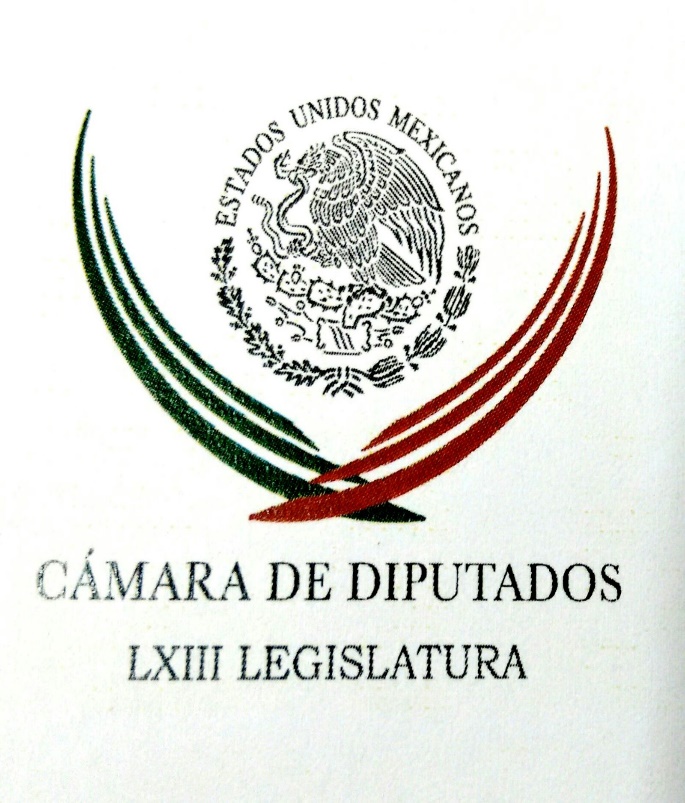 Carpeta InformativaPrimer CorteResumen: Diputados del PAN sostienen reunión con Agustín Carstens  Diputados federales señalan que será difícil la comparecencia de MeadeDesgaste de Videgaray por visita Trump, me llevó a aceptar su renuncia: EPNJoaquín López-Dóriga. Se cumplen dos años de desaparición de 43 normalistasMéxico se mantiene como líder en el combate al Cambio Climático: PacchianoDetienen a Guido Mantega, ex ministro de Finanzas de Lula y Rousseff22 de septiembre de 2016TEMA(S): Trabajo LegislativoFECHA: 22/09/2016HORA: 06:28NOTICIERO: Formato 21EMISIÓN: Primer CorteESTACION: 790 AMGRUPO: Radio Centro0Diputados del PAN sostienen reunión con Agustín Carstens  Carlos González, conductor: Diputados del PAN pidieron al gobernador del Banco de México tomar mejores decisiones ante el clima económico que hoy publican como desfavorable por el clima, por el camino que atraviesa, no solamente en lo interno, sino el embate desde el exterior. Jorge Almaquio García, reportero: Diputados federales del Partido Acción Nacional, encabezados por su coordinador Marko Cortés, sostuvieron una reunión con el gobernador del Banco de México, Agustín Carstens, a quien le expresaron su preocupación por el alza en la cotización del peso frente al dólar. En el encuentro los legisladores pidieron respetuosamente tomar las mejores decisiones con toda responsabilidad para evitar un mayor deterioro de la moneda mexicana en un entorno interno y externo complejo para la economía del país. Ahí le expusieron a Carstens que desde la perspectiva del blanquiazul en San Lázaro, además de factores internos como el proceso electoral en curso en Estados Unidos, hay factores internos que provocan presiones al tipo de cambio, como es la baja inversión productiva, la tóxica Reforma Fiscal aprobado por el PRI y sus aliados, la caída en el crecimiento del Producto Interno Bruto, la corrupción, la inseguridad y la falta de un eficaz Estado de Derecho. El PAN insistió en que debe haber un cambio de rumbo en la política económica del país para poder mejorar la vida de los mexicanos que se ha visto deteriorada de manera constante desde que regresó el PRI al poder hace cuatro años. Los diputados de Acción Nacional expresaron su confianza en la capacidad institucional del Banco de México para afrontar la difícil coyuntura por la que atraviesa nuestro país, además del coordinador parlamentario estuvieron presentes los diputados del PAN, Javier Bolaños Aguilar, presidente de la Mesa Directiva de la Cámara de Diputados; Armando Rivera Castillejos, vicecoordinador Económico; Gina Cruz, presidenta de la Comisión de Hacienda, sólo por mencionar algunos. Duración 1’58’’, nbsg/m. TEMA(S): Trabajo Legislativo FECHA: 22/09/2016HORA: 06:08 AMNOTICIERO: Formato 21 EMISIÓN: Primer  Corte ESTACIÓN: 790 AMGRUPO: Radio Centro0 Diputados federales señalan que será difícil la comparecencia de MeadeCarlos González, conductor: Bueno, finalmente llegó la fecha, ya no le tocó a Luis Videgaray, sino a José Antonio Meade, estará ante diputados. Jorge Almaquio García, reportero: Diputados federales señala que será dura y difícil la comparecencia que tendrá este jueves el secretario de Hacienda y Crédito Público, José Antonio Meade, cuando acuda al pleno de la Cámara de Diputados a explicar el paquete económico. El vicecoordinador del PRD en la Cámara baja, Jesús Zambrano, reiteró que no será fácil la presentación de Meade Kuribreña ya que debe de explicar la administración que vive el país y si habrá una reorientación del rumbo económico. Insert de Jesús Zambrano, vicecoordinador del PRD: "Y si las cosas siguen así, si no hay una reorientación del rumbo económico y esto van a ser parte de seguramente de los principales cuestionamientos que enfrentará el secretario Meade el próximo jueves, si no hay este cambio de rumbo en el manejo de la política económica, lo más probable es que continúe también el deterioro en el que México se ha ido deslizando los últimos años y particularmente los últimos meses, las propuestas que se hacen así como están -subrayo- son inaceptables en materia de recortes presupuestales". Jorge Almaquio García, reportero: El coordinador del PRI, César Camacho Quiroz, indicó que la presencia del encargado de las finanzas públicas será importante para saber cómo se encuentran en materia económica. Insert de César Camacho, coordinador del PRI: "A la de mañana es una comparecencia vital, no sólo para las diputadas y diputados, sino para los mexicanos. Esta es la Cámara que como facultad exclusiva debe discutir y aprobar el Presupuesto de la Federación, y aunque el paquete económico es más amplio, lo que mayores discusiones provocan es el presupuesto. "Nosotros primero queremos conocer el estatutos que guarda la economía de México desde el punto de vista del responsable de las finanzas públicas, quien seguramente no sólo nos aportará datos importantes sobre el estado de las finanzas del sector público, sino de las finanzas del país de la economía nacional". Jorge Almaquio García, reportero: En tanto, el coordinador del PAN en San Lázaro, Marko Cortés, señaló que también solicitarán la presencia del gobernador del Banco de México, Agustín Carstens, para que explique qué es lo que pasa con la caída del peso frente al dólar. Insert de Marko Cortés, coordinador del PAN: "Y lo que le pedimos es que corrija el rumbo. Nosotros estaremos pidiendo a la brevedad hoy mismo una reunión con el gobernador del Banco de México, Agustín Carstens, para que nos informe desde su punto de vista y desde su visión qué es lo que se debe de hacer para parar la caída del peso frente al dólar". Jorge Almaquio García, reportero: El PAN insistió en que es necesario cambiar la política fiscal del país y bajar, por ejemplo, el ISR con el fin de atraer la inversión de los empresarios tanto nacionales como extranjeros para tener mayores ingresos, crear más empleos y mejorar el poder adquisitivo de los trabajadores. Duración 2’ 57” rrg/mTEMA(S): Trabajo LegislativoFECHA: 22 /09/2016HORA: 05: 46 AMNOTICIERO: En los Tiempos de la RadioEMISIÓN: Primer CorteESTACION: 103.3 FMGRUPO: FormulaJesús Sesma. Compromisos en la educaciónOscar Mario Beteta, conductor: Bueno, vamos a escuchar el comentario en este espacio que hace el licenciado Jesús Sesma. Jesús Sesma, colaborador: Muy buenos días Oscar Mario. Durante los primeros años el Partido Verde ha realizado una serie de compromisos con la ciudadanía en materia de educación, encaminadas a mejorar la preparación con la que los mexicanos deben contar en el futuro. Uno de los temas en los que nos hemos insistido, es la educación ambiental por lo que ahora que se elabora la Constitución de la Ciudad de México, no perderemos la oportunidad para que en ella quede debidamente establecido este derecho para todos los capitalinos. El objetivo es reforzar la idea de que la educación no sólo debe de abarcar aspectos académicos, sino que debe ser integral para que sea capaz de fomentar conocimientos de todo tipo, incluidos los de ambientales para que los jóvenes puedan construir un futuro más sustentable. Actualmente, la Constitución general del país ya considera el derecho a un medio ambiente sano por lo que la Secretaría de Educación Pública ha impulsado la creación de una materia de educación ambiental. Ahora en la Ciudad de México, esto podrá ser una realidad si logramos establecer en la Constitución que los planes y programas del estudio contemplen la educación ambiental como una de las materias que se impartan en las escuelas capitalinas. Es un hecho aceptado por todos Oscar Mario, que la educación es la mejor vía para construir un modelo de desarrollo que sea capaz de combatir el deterioro ambiental, la pérdida de los recursos naturales y hasta el cambio climático. Por eso, la educación ambiental constituye la mejor herramienta para que los niños y las niñas puedan tener una nueva visión sobre su entorno y la necesidad de cuidado y conservarlo. En conclusión, la educación ambiental es lo que todos debemos tener garantizado desde nuestros primeros años de vida si en realidad buscamos ser mejores personas y tener mejores ciudades, pero si pensamos en el caso concreto de la Ciudad de México, todos los problemas y los retos ambientales cada vez son más serios y delicados, entonces veremos la necesidad tan grande de que los capitalinos cuenten con este derecho plasmado en esta Constitución. Espero sus comentarios en mi Twitter @ChuchoSesmaPVM y en mi Facebook, que es mi nombre Jesús Sesma, gracias amigos que tengan un excelente día y te mando un fuerte abrazo Oscar Mario. Duración: 02’ 17” bmj/mINFORMACIÓN GENERALTEMA(S): Información GeneralFECHA: 22/09/2016HORA: 08:11NOTICIERO: FórmulaEMISIÓN: Primer CorteESTACION: OnlineGRUPO: Fórmula0Desgaste de Videgaray por visita Trump, me llevó a aceptar su renuncia: EPN Luego de los cambios que tuvieron lugar tras la visita del candidato republicano a la presidencia de Estados Unidos, Donald Trump, el presidente Enrique Peña Nieto señaló que la renuncia de Luis Videgaray, ex secretario de Hacienda, fue producto del desgaste por dicho encuentro."Luis, en el marco de esta visita, tuvo un gran desgaste", pues, fue un actor "que se había involucrado en el arreglo que habíamos hecho con el equipo de campaña del candidato Trump para poder tener este acercamiento, como lo procure con ambos candidatos (…) Este desgaste me llevó a tomar la decisión y a aceptar la renuncia que él presentara".Cabe señalar, dijo Peña Nieto, Videgaray se involucró en la negociación por instrucción suya "y porque era mi interés que haya claridad en los candidatos que hoy compiten en los Estados Unidos de cuál es el lugar que México ocupa en el desarrollo de Estados Unidos", en términos de política migratoria, seguridad para la región.En entrevista pregrabada con Ciro Gómez Leyva, el mandatario mexicano precisó que el nuevo encargado de las finanzas públicas –José Antonio Meade-, "se necesita que el secretario de Hacienda sea fuerte, esté robusto; tenga la capacidad de presentar el Paquete que hemos presentado al Congreso", destacando que se trata de un proyecto agresivo, en términos de un importante ajuste presupuestal, producto de la caída en los precios del petróleo. Continuando con los cambios en el Gabinete, el Presidente Peña fue cuestionado por la designación de Luis Miranda en la Secretaría de Desarrollo Social, el mandatario explicó que es un colaborador que ha sido parte de su equipo desde su gestión como gobernador del Estado de México.Señaló que Miranda también tenía un desgaste como subsecretario de Gobernación, principalmente por la negociación con la Coordinadora Nacional de Trabajadores de la Educación (CNTE). Asimismo, dejó claro que no puso en Sedesol a un amigo, sino a un colaborador comprometido, de quien espera buenos resultados.Sobre Tomás Zerón como consejero técnico del Consejo Nacional de Seguridad, Enrique Peña dijo no asumir "como una sentencia los juicios que hacen" sobre el trabajo del funcionario en la Procuraduría General de la República (PGR).Agregó que "tampoco puedo ceder a consignas o señalamientos que no dan mayor sustento", pues "es un tema que sigue su proceso; que sigue una investigación".Precisó que el trabajo de Zerón ya estaba agotado en la PGR, pero, "con capacidad, probada también, para seguir sirviendo a las tareas que tiene comprometidas mi gobierno en favor de la seguridad de los mexicanos".HILLARY CLINTONPara el Jefe del Ejecutivo Federal la visita del candidato republicano Donald Trump derivó en muchas especulaciones, sobre todo en torno a la negativa de la demócrata Hillary Clinton para reunirse con él. Sin embargo, precisó que para su gobierno "era importante que buscáramos un espacio de acercamiento con ambos candidatos", entre otras cosas para hablar de la importancia de México en el desarrollo de Estados Unidos y viceversa."No tomo como un ' no' consumado", dijo el presidente mexicano el hecho de que no se haya encontrado con Hillary Clinton en Nueva York. "Yo lo dejo ahí. Está la consideración de la candidata".Puntualizó que se encontró con Trump debido a que "varios de sus posicionamientos han sido los que mayor amenaza y riesgo representan para México".El Presidente Peña reiteró la no intervención del gobierno mexicano en la elección presidencial de Estados Unidos. "México no participa activamente en esa campaña; es una elección que tienen lugar en el país vecino del norte, y allá serán quienes decidan quién se convierte en su presidente o presidenta".DONALD TRUMPEl Presidente Peña reconoció que existe una relación directa entre el tipo de cambio peso/dólar y la medida en que Donald Trump ha ido subiendo en las encuestas electorales. "Esta es una señal del porque mi interés de reunirme con el candidato Trump".Negó que haya traicionado a la patria. "Eso dicen los que pocos saben. Lo que hubo en la intención real de juntarme con el candidato Trump es precisamente evitar que en México tuviéramos un impacto negativo frente a lo que él venía señalando sobre México"."Frente al a amenaza, frente a potenciales enemigos para nuestro país, hay que establece diálogo", reiteró Peña Nieto.AYOTZINAPAA unos días de que se cumplan dos años de los hechos de Iguala, Guerrero, con la desaparición de 43 normalistas de Ayotzinapa, el Presidente Peña rechazó que haya sido un crimen de Estado, así como que se trata de una investigación que, "como ninguna otra, ha dedicado tantos esfuerzos, tantos recursos humanos y recursos materiales", destacando que ha estado también bajo el escrutinio internacional.Aunque reconoció que existe la impresión de que no se quiere llegar a una conclusión del tema, el Jefe del Ejecutivo federal señaló que se ha logrado un gran avance con los padres de los estudiantes desaparecidos; "entiendo la pena, entiendo su dolor, entiendo su gran angustia por no saber del paradero de sus hijos", aseguró.Con los elementos que se tienen hasta el momento, dijo el Presidente, "apuntarían a que, eventualmente, hubiese habido ahí una intervención del crimen organizado y que, lamentablemente, hubiese acabado con la vida de los jóvenes"."Esto solo podrá probarse con los elementos de investigación", dijo el mandatario al tiempo que señaló que será el Poder Judicial el encargado de dictar una sentencia a los más de 120 detenidos por su presunta participación en el caso.TANHUATOEl Presidente Enrique Peña señaló que su gobierno aceptó las recomendaciones de la Comisión Nacional de Derechos Humanos (CNDH) sobre el enfrentamiento en el Rancho Del Sol, donde supuestamente se trató de un tema de ejecuciones extrajudiciales, para revisarlas y aportar los elementos de la actuación de la Policía Federal.Asimismo, reconoció que en la tarea que realizan las fuerzas federales –Policía Federal y Ejército mexicano-, ha habido señalamientos de parte de la CNDH. "Estamos en el espacio para acreditar, de ser así, que las actuaciones estuvieron apegadas a derecho. Donde haya habido realmente una falta, y donde haya habido realmente una falta, habrá que imponer las sanciones que conforme a la ley deban de aplicarse a quienes se hayan excedido en el uso de la fuerza pública".Luego de señalar que en este tipo de eventos está la constante en estos hechos es, la presencia del crimen organizado, el mandatario calificó como inaceptable y rechazó categóricamente que todos esos eventos "que tienen una consigna de actuación del Estado", como lo presentó la CNDH. "Es absurdo, aberrante". ECONOMÍAAl preguntarle si él, como los ex presidentes Vicente Fox y Felipe Calderón, podría caminar por las calles del país tranquilo porque dejó la casa en orden, el Presidente Enrique Peña señaló que, "en mi responsabilidad, creo que hemos actuado con un propósito mucho mayor al que se hubiese actuado en el pasado".En primer lugar, señaló el Presidente, "advertí que, administrando las cosas como íbamos, difícilmente íbamos a lograr mejores resultados", por lo que "este gobierno se atrevió a impulsar una serie de cambios y de transformaciones que, quizá hoy no se aprecien suficientemente los beneficios que tendrán para el país, pero estamos en esa etapa de instrumentación".Añadió que el reto para este gobierno es, asegurarse que las reformas ofrezcan beneficios; que algunas ya lo hacen, "los beneficios mayores vendrán incluso después de esta administración", señaló en referencia a la reforma energética.En torno a la deuda pública, que se ubica casi en el 50 por ciento del Producto Interno Bruto (PIB), el Jefe del Ejecutivo federal explicó que la producción petrolera cayó fuertemente, y la caída del petróleo; que se ha derivado en ajustes como el recorte al gasto.Aseguró que durante esta administración casi se duplicará la red de gasoductos, lo que se derivará en "llevar gas a todos los estados", con lo que también se llevará "el insumo más importante para que se establezca la industria".Subrayó también que el país cuenta con el mayor de empleos y la inflación más baja que se ha registrado en los últimos 40 años, lo que se traduce en que "el ingreso de las familias les rinde de mejor manera".Sobre la volatilidad en el tipo de cambio peso/dólar, el Presidente Peña explicó que hoy, con un tipo de cambio flexible Banco de México, en coordinación con la Secretaría de Hacienda, ajusta o interviene para evitar que la paridad se dispare, destacando que "hoy la inflación está contenida, hoy no se refleja en el alza de precios de los productos". Duración 0’00’’, nbsg/m. TEMA(S): Información GeneralFECHA: 22 /09/2016HORA: 06: 39 AMNOTICIERO: Enfoque Noticias OnlineEMISIÓN: Primer CorteESTACION: OnlineGRUPO: NRM ComunicacionesEl próximo candidato presidencial del PAN deberá ser elegido “forzosamente” por votación: Moreno ValleEl Gobernador de Puebla, Rafael Moreno Valle indicó que aún falta mucho tiempo para que el Partido Acción Nacional determine quién será su candidato con miras a las elecciones presidenciales del 2018.Sin embargo consideró que la selección del candidato presidencial del PAN debería definirse forzosamente a través de votación como se hizo en el 2012 y en 2006, con un esquema similar qué es lo que prevén los estatutos en el método ordinario que sea solamente los militantes del PAN.Destacó que los estatutos de Acción Nacional contemplan la votación de miembros del PAN o la posibilidad de que se permita la participación de la gente es una elección abierta a los ciudadanos, ya que es algo que también está previsto en los estatutos y que permitiría que todos los que quieran participar o votar en el proceso interno del PAN puedan hacerlo.“A mí me parece que cualquiera de las dos, esta última obviamente tendría una mayor repercusión tanto en medios como en la población, el hecho de que puedas estar abriendo el PAN a la sociedad que finalmente fue uno de los objetivos de los fundadores”, explicó.Respecto a los comentarios que se han dado, respecto a que Ricardo Anaya, presidente del PAN, pretende “agandallarse” la posición de cara al 2018 con la remodelación del Consejo Nacional, Moreno Valle explicó que nunca en la historia del PAN un presidente del partido ha sido, cuando está en el tiempo de su mandato, o ha buscado ser candidato a la presidencia de la República. bmj/mTEMA(S): Información GeneralFECHA: 22 /09/2016HORA: 06: 31 AMNOTICIERO: En los Tiempos de la RadioEMISIÓN: Primer CorteESTACION: 103.3 FMGRUPO: FormulaJoaquín López-Dóriga. Se cumplen dos años de desaparición de 43 normalistasJoaquín López-Dóriga, colaborador: El próximo lunes 26 se cumplen dos años de la desaparición de los 43 normalistas de Ayotzinapa en Iguala y también aquel tiroteo en Iguala que dejó un saldo de seis muertos y 23 heridos. Como parte de las investigaciones de la desaparición de los normalistas utilizando fotografía aérea de última generación, la Procuraduría General de la República ha ubicado 40 sitios en donde pudieron enterrar a personas en forma clandestina en Iguala y en Cocula. Vamos a ver a dónde lleva esta nueva investigación. Duración: 00’ 43’ bmj/mTEMA(S): Información General FECHA: 22/09/16HORA: 00:00NOTICIERO: MVS NoticiasEMISIÓN: Primer CorteESTACIÓN: OnlineGRUPO: MVS 0Detienen a Guido Mantega, ex ministro de Finanzas de Lula y RousseffLa policía brasileña detuvo este jueves a Guido Mantega, ministro de Hacienda de las presidencias de Lula da Silva y Dilma Rousseff y figura de peso en el izquierdista Partido de los Trabajadores, en el marco de la investigación de la red de corrupción en Petrobras.Mantega fue detenido por la mañana en un hospital de Sao Paulo, donde acompañaba a su mujer que acababa de ser operada, y fue conducido a las oficinas centrales de la Policía Federal en la capital paulista, según presenció un fotógrafo de la AFP. La Policía Federal ofrecería hacia las 13H00 GMT una conferencia de prensa junto a la Fiscalía en Curitiba (sur), que se ocupa del caso, para brindar informaciones acerca de la 34a fase de la Operación Lava Jato (Lavadero de autos) que investiga la trama de sobornos pagados por grandes constructoras a políticos para obtener licitaciones en la estatal Petrobras.En esa fase, denominada "Archivo X", fueron movilizados 180 agentes que cumplen 49 órdenes judiciales, entre ellas ocho de prisión preventiva y ocho de detención para interrogatorio, en cinco estados brasileños y en el Distrito Federal de Brasilia.Las requisas y detenciones están relacionadas con sospechas de "fraude en licitaciones, corrupción de funcionarios públicos y traspaso de recursos a operadores y partidos políticos responsables de designar cargos importantes" en Petrobras, precisó un comunicado de la Policía Federal.El texto señala que la investigación también detectó "empresas que formaron un consorcio para obtener contratos de construcción de dos plataformas aunque carecían de experiencia, estructura o preparación para hacerlo".Sin citar explícitamente a Mantega ni al Partido de los Trabajadores (PT), el comunicado añade que "un exministro de Hacienda habría actuado en 2012 junto a una de las empresas para negociar la transferencia de recursos para pagos de deudas de campaña del partido político del momento".Nacido en Italia, de 67 años, Mantega fue una figura clave del área económica durante tres de los cuatro mandatos consecutivos del PT en Brasil. Asumió la cartera de Planificación en 2003 y un año más tarde pasó a presidir el BNDES (Banco Nacional de Desarrollo Económico y Social). En 2006 tomó el comando del Ministerio de Hacienda (Economía y Finanzas) y continuó en el cargo durante el primer mandato de Rousseff, destituida el mes pasado por el Senado, antes de ser reemplazado en 2015 por Joaquim Levy.Mantega es la última de las figuras políticas del PT en ser alcanzada por la Operación Lava Jato, que asedia a Lula y ya llevó a prisión a su jefe de Gabinete, José Dirceu, al publicista del partido, Joao Santana, y al extesorero Joao Vaccari.Considerada la mayor causa de corrupción de la historia de Brasil, la fiscalía la define como un sistema de "empresas que se enriquecían a costa del Estado, directivos de Petrobras que vendían favores, lavadores profesionales de dinero que pagaban sobornos y políticos y partidos que sustentaban directivos de Petrobras y a cambio recibían la mayor parte de los sobornos para enriquecerse y financiar sus campañas".El martes el juez de primera instancia Sergio Moro, que tramita las causas de investigados que no tienen fueros privilegiados (legisladores y ministros en funciones), aceptó una denuncia por corrupción pasiva y lavado de dinero presentadas por la fiscalía contra Lula (2003-2010). ys/m.TEMA(S): Trabajo Legislativo FECHA: 22/09/2016HORA: 07:34 AMNOTICIERO: Enfoque Noticias EMISIÓN: Primer  Corte ESTACIÓN: OnlineGRUPO: NRM Comunicaciones0 México se mantiene como líder en el combate al Cambio Climático: PacchianoEn entrevista para Enfoque Noticias, Rafael Pacchiano, secretario del Medio Ambiente federal dijo que ya son 70 países los que tienen ratificado el Acuerdo de París, lo cual indica que las emisiones de estos países comprometidos van a disminuir, además de que el acuerdo podrá entrar en vigor este mismo año.Indicó México presento una propuesta de crear un panel del agua, ya que este tema se verá muy afectado por el cambio climático y anunció que este panel ya se aprobó además de que ya se tiene un bosquejo del programa que se va a seguir en todos los países que están en el bloque del agua.Pacchiano comentó que en la convención se ha propuesto también incluir la posibilidad de controlar la cantidad de población de tres especies de tiburones, la idea, afirmó es tener pesca sustentable que esto permita que no estén en riesgo estas especies. rrg/m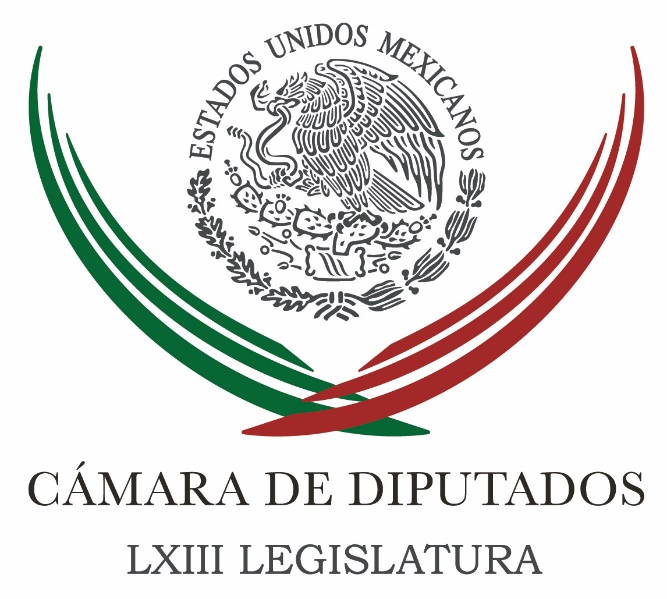 Carpeta InformativaSegundo CorteResumen: Paquete Económico responsable porque hay señales de alerta, pide Meade a los diputados en su comparecencia  Comisión de diputados avala dictámenes sobre reproducción asistidaPedalean diputados, en Día Mundial sin AutoDiputados llegan en bici a San LázaroAlcaldes del PRD piden mayor presupuesto en San Lázaro  Senadores se unen al 'Día mundial sin auto'Barbosa aplaude que PGR investigue a Javier DuarteMesa: Los presidenciables en el PAN Modelo Educativo respetará diversidad lingüística en México: Nuño MayerSismo magnitud 5.0 en el centro del país22 de Septiembre 2016TEMA(S): Trabajo Legislativo FECHA: 22/09/16HORA: 12:19NOTICIERO: Enfoque EMISIÓN: Segundo Corte  ESTACION: Online GRUPO: NRM ComunicacionesPaquete Económico responsable porque hay señales de alerta, pide Meade a los diputados en su comparecenciaInició con retraso de 50 minutos la comparecencia del secretario de Hacienda Meade ante diputados y de entrada pidió aprobar un paquete económico 2017 responsable porque "hemos escuchado señales de alerta" que no hacerlo llevaría a perder la confianza”.Con una asistencia de 320 diputados de 500 arrancó la comparecencia del secretario de Hacienda, José Antonio Meade, quien explica la situación económica por la que pasa el país, sobre todo ahora que la paridad peso-dólar rebasó los 20 pesos.Con retraso de 50 minutos inició esta reunión de trabajo, y el funcionario, advirtió que hay señales de alerta por el dólar y el paquete económico 2017 se presenta en un ambiente adverso, dijo en la tribuna, y además viene una elección en estados Unidos incierta, entre otros fenómenos.Esto aunado a la situación del mercado petrolero y la deuda complican la situación económica del país. José Antonio Meade, en su intervención inicial, señaló, que el Presidente de la República propone un presupuesto realista y responsable y por tanto el paquete económico es diferente.Meade, quien sustituyó a Luis Videgaray, tras la renuncia después de la visita a los Pinos de Donald Trump, defiende el paquete económico que, según los diputados recibirá cirugía mayor, porque así no pasa.El secretario de Hacienda, en el pleno de los diputados, afirmó, que se cuidará no afectar el desempleo y combatir la pobreza. Enfatizó, que se busca un crecimiento real del PIB entre 2 y 3%, una inflación del 3 %, y precio de barril de petróleo de 42 dólares y un ajuste a la paridad peso dólar que el presidente envió a 18;20 pesos.Afirmó, que no habrá nuevos impuestos, ni aumentos a los ya existentes, pero subrayó, que no es momento de debilitar marco tributario, y habrá que cuidar los programas sociales.En 15 minutos, destacó que el reto es claro, mejorar la eficiencia del gasto público y el sector productivo espera estabilidad y condiciones favorables para la generación de empleos.Después vinieron las posturas de los grupos parlamentarios, comenzando por el independiente de Sinaloa, Manuel Clouthier Carrillo /gh/mTEMA(S): Trabajo Legislativo FECHA: 22/09/16HORA: 13:57NOTICIERO: NotimexEMISIÓN: Segundo Corte  ESTACION: Online GRUPO: Notimex Comisión de diputados avala dictámenes sobre reproducción asistidaDiputados de la Comisión de Salud aprobaron 18 dictámenes a seis minutas que les envió el Senado, y a 12 iniciativas sobre temas como la protección a hijos de madres reclusas, asistencia social para hombres y reproducción asistida.En un comunicado, el presidente de esa instancia, Elías Octavio Iñiguez Mejía, informó que las reformas a la Ley General de Salud en materia de reproducción asistida fueron promovidas por la diputada priista Sylvana Beltrones Sánchez.El objetivo de la enmienda es regular el uso de la práctica de subrogación del vientre materno; establecen prohibiciones en materia de reproducción humana médicamente asistida, y prevén tratamientos contra la infertilidad.También se precisan los supuestos de delitos, y sustituyen el término “inseminación artificial” por el de “técnica de reproducción humana médicamente asistida”.Al argumentar la iniciativa, Beltrones Sánchez explicó que “da seguridad a las familias que tienen problemas para ser padres. Es un primer esfuerzo, y es perfectible, pero es mejor a dejar la ley como está, porque se están cometiendo muchos abusos”.A propuesta de la Secretaría de Salud se aclara, en el documento, que la técnica de reproducción humana asistida son todos los tratamientos o procedimientos que incluyen la manipulación, tanto de ovocitos como de espermatozoides o embriones humanos, para el experimento de un embarazo.Además, los diputados avalaron modificar el Artículo 4 de la Ley de Asistencia Social, para proteger a hijos de madres reclusas e incluir a los hombres, que son padres adolescentes y solos que tienen a su cuidado hijos menores de 18 años de edad, como individuos con derecho a este beneficio.De igual manera, otro de los cambios respaldados fue una iniciativa que reforma y adiciona diversas disposiciones de la Ley General de Salud, para dar a conocer la importancia del Sistema de Cartillas Nacionales.En materia de atención médica, dieron por buenas las reformas para indicar que los servicios públicos a la población serán preferentemente a favor de personas pertenecientes a grupos sociales en situación de vulnerabilidad.Respaldaron asimismo modificaciones a los artículos 79, en materia de terapia física; y 96, sobre investigación demográfica; para establecer que la investigación para la salud comprende el desarrollo de acciones que contribuyan al conocimiento de los vínculos entre las causas de enfermedad, la práctica médica, la estructura social y demográfica.Para prevenir y atender las adicciones en niños e incluir, como objeto de la educación para la salud, la prevención, diagnóstico y control de las enfermedades cardiovasculares, los legisladores dieron luz verde a las reformas al Artículo 112, y al 17 Bis, que establece la atención médica integrada de carácter preventivo. /gh/mTEMA(S): Trabajo Legislativo FECHA: 22/09/16HORA: 10:45NOTICIERO: Excélsior EMISIÓN: Segundo Corte  ESTACION: Online GRUPO: Imagen Pedalean diputados, en Día Mundial sin AutoEl coordinador del PRI en la Cámara de Diputados, César Camacho Quiroz, encabezó la “rodada” de su partido, para conmemorar el Día Mundial sin Auto.Un grupo de más de 40 diputados federales del Revolucionario Institucional dejó sus camionetas y coches para subirse a las bicicletas.El punto de encuentro fue en el Monumento a Colón, ubicado en Paseo de la Reforma, por donde el contingente tricolor circuló hasta el Eje 1 Norte, pasó por Tepito hasta llegar a la avenida Eduardo Molina.Posteriormente rodearon el Palacio Legislativo de San Lázaro y entraron por la puerta principal para iniciar su jornada laboral.Antes de ingresar, Camacho Quiroz, en su calidad de coordinador del PRI, se pronunció por “abonar a un ambiente más sano” y una cultura por el uso del transporte sustentable.¿POR QUÉ SIN AUTO?Cada 22 de septiembre se conmemora el Día Mundial sin Auto, que tiene la finalidad de concientizar a la población en torno al daño ambiental ocasionado por los vehículos automotores.De acuerdo con el Instituto Nacional de Estadística y Geografía (INEGI), en México existen 38 millones de vehículos automotores registrados, tantos que si los formamos uno tras otro en una fila podríamos darle cuatro vueltas a la tierra.El Estado de México es la entidad que tiene más automotores registrados, con poco más de 5 millones de autos, mismos que alcanzarían para darle una vuelta a marte, mientras que en segundo sitio se ubica Ciudad de México, con 4 millones 700 mil automotores, mismos que alcanzarían para darle dos vueltas a la luna; le sigue Jalisco, con 3 millones 100 mil, que ocuparían más que el diámetro de la Tierra, es decir, 13 mil 330 kilómetros. /gh/mTEMA(S): Trabajo LegislativoFECHA: 22/09/2016HORA: 09:55NOTICIERO: FórmulaEMISIÓN: Segundo CorteESTACION: OnlineGRUPO: FórmulaDiputados llegan en bici a San LázaroEn el marco del Día Mundial Sin Auto, los diputados federales decidieron "poner el ejemplo", aunque sea por esta ocasión, y optaron por llegar en diversos medios de transporte a la Cámara de Diputados como la bicicleta, el metro, metrobús e incluso a pie.Los primeros en arribar cerca de las 8:45 de la mañana por la entrada principal del recinto Legislativo sobre avenida Congreso de la Unión, fueron los priistas encabezados por su coordinador, Cesar Camacho Quiroz, quienes salieron minutos después de las 8 de la mañana de la Glorieta a Colón en bicicleta.Posteriormente, a las 9:45 aproximadamente, se espera la llegada de diputados del Partido Verde encabezados igualmente por el coordinador, Jesús Sesma, quienes llegarán por el metro Candelaria de la línea 1 del Sistema de Transporte Colectivo. En tanto, legisladores de Movimiento Ciudadano también con su coordinador Clemente Castañeda, anunciaron la salida en metrobús desde la estación Poliforum a las 9 horas para arribar también por el metro Candelaria, con posibilidad de coincidir con sus pares del Verde.El PAN no anunció nada al respecto, aunque tal vez, si los tienen, podrían llegar en sus autos eléctricos. Mientras que el coordinador del PRD, Francisco Martínez Neri llegó a pie y entró por la puerta 1 de la Cámara de Diputados. nbsg/m. TEMA(S): Trabajo LegislativoFECHA: 21 /09/2016HORA: 09: 10 AMNOTICIERO: Formato 21EMISIÓN: Segundo CorteESTACION: 790 AMGRUPO: Radio CentroVerónica Delgadillo: La movilidad debe ser tema de debate de manera permanente En entrevista telefónica, Verónica Delgadillo García, secretaria de la Mesa Directiva en la Cámara de Diputados, habló sobre el transporte público y la movilidad con motivo del Día Mundial sin Auto. Dijo que es lamentable que la mayoría de los recursos y políticas públicas se inclinen en favor de los vehículos y no de los ciudadanos. Afirmó que no existen sistemas de movilidad integrales y sustentables, por lo que este tema debería ser debatido de manera permanente y no sólo en una fecha en particular. Duración: 05’ 49” bmj/mTEMA(S): Trabajo LegislativoFECHA: 22/09/16HORA: 11:04NOTICIERO: Notimex EMISIÓN: Segundo Corte  ESTACION: Online GRUPO: Notimex Diputados modifican plazo para pedir prórroga en concesión de aguasLa Comisión de Recursos Hidráulicos de la Cámara de Diputados aprobó cambios a la Ley de Aguas Nacionales para que los usuarios de éstas puedan solicitar la prórroga de concesiones hasta un día antes de que venzan.Con el dictamen a la minuta que reforma el párrafo segundo del Artículo 24 de la ley se amplía el plazo para hacer esta solicitud, el cual en la actualidad es de seis meses antes del vencimiento de las concesiones o asignaciones de explotación, uso o aprovechamiento de aguas nacionales.Con ello, se brindará mayor seguridad y certeza jurídica a usuarios de aguas nacionales de todos los sectores, y en particular a productores rurales, que ven amenazada su actividad al ponerse en riesgo sus concesiones por el hecho de no presentar, por desconocimiento, la solicitud de prórroga en el plazo estableciendo en la ley.El documento precisa que por años se ha buscado resolver el problema que enfrentan en especial los pequeños productores agrícolas para renovar su título de concesión de aguas, que por desconocimiento de los plazos terminan por renunciar el derecho de solicitarla, no por deseo propio, sino porque la ley lo establece.Existe un gran número de usuarios con títulos de concesión o asignación vencidos, lo que los convierte en irregulares, de acuerdo con la Ley de Aguas Nacionales, y que están expuestos a fuertes multas y sanciones que, de ejecutarse, provocarían grandes perjuicios a su patrimonio, con consecuencias incuantificables a la economía regional y nacional.Expone que dicha irregularidad administrativa los limita e impide tener acceso a diversos apoyos y programas orientados al desarrollo del campo y otras actividades que, paradójicamente, van dirigidos para hacer más eficiente el uso del agua.El diputado priista Carlos Barragán Amador comentó que, con la modificación se podrá pedir prórroga un día antes y muchos tendrán este beneficio, el cual representa tiempo suficiente para analizar el buen o indebido uso del recurso para que se pueda conceder nuevamente.A su vez, Jisela Paes Martínez, del Partido Acción Nacional (PAN), argumentó que el problema es el desconocimiento de la concesión y la pérdida de ésta por parte de los campesinos, quienes recorren un largo proceso burocrático. /gh/mTEMA(S): Trabajo LegislativoFECHA: 22/09/2016HORA: 12:37NOTICIERO: El UniversalEMISIÓN: Segundo CorteESTACION: OnlineGRUPO: El UniversalGobierno "esconde la cabeza" ante situación económica: ZambranoTras la escalada del dólar que alcanzó ya los 20 pesos, el vicecoordinador del PRD en la Cámara de Diputados, Jesús Zambrano Grijalva, señaló al Gobierno Federal de aplicar la política de la avestruz “en la que esconden la cabeza” ante los problemas económicos.En conferencia de prensa, el perredista expresó que el gobierno piensa que si ignorando la situación económica, esta se resuelve, “pensando que si esconde la cabeza, esconde todo el cuerpo, me parece muy negativo de parte del Presidente de la República, Enrique Peña Nieto”.Dijo que es urgente que el gobierno entienda que la economía va por un mal camino y, esto, debe corregirse.“Lo que se está yendo al abismo, es el país en su conjunto”, expresó. nbsg/m. TEMA(S): Trabajo Legislativo FECHA: 22/09/16HORA: 12:40NOTICIERO: Notimex EMISIÓN: Segundo Corte  ESTACION: Online GRUPO: Notimex Legislativo estudia pasar de un mando municipal a uno mixtoEl legislativo busca modificar el sistema de seguridad pública para que en el primer nivel de acercamiento con la población de los ayuntamientos se pase de un mando municipal a uno mixto, informó el diputado federal Juan Pablo Piña Kurczyn.El legislador panista indicó que cuando esa minuta, actualmente en el Senado de la República, “llegue a la Cámara de Diputados trabajaremos para que esta fortalezca a los municipios, pero sin que pierdan su autonomía; al contrario, que la Federación brinde más apoyo”.En reunión con integrantes del Instituto Nacional para el Federalismo y el Desarrollo Municipal (Inafed), el presidente de la Comisión de Fortalecimiento al Federalismo de la Cámara de Diputados planteó que de acuerdo con la ley el municipio es la primera autoridad en seguridad pública encargada de velar por la protección de la población.Sin embargo, dijo, en la actualidad ese nivel de gobierno carece de presupuesto y su acceso a recursos es complicado, además de que ninguno cuenta con una unidad de igualdad de género y mucho menos para prevenir la violencia contra la mujer.De igual forma, los ayuntamientos no tienen academias para la formación de elementos policiacos ni ofrecen capacitación, lo que dificulta una fuerza de seguridad pública de calidad.El motivo del encuentro con el Inafed es conocer la Nueva Agenda para el Desarrollo Municipal que el gobierno federal plantea para el próximo año y que de ahí salgan propuestas y proyectos de reformas.En su oportunidad el presidente de la Comisión de Desarrollo Municipal de la Cámara de Diputados, Emilio Enrique Salazar Farías, llamó a trabajar para regresar la dignidad a los municipios, pero de una manera ordenada.Reconoció que para los munícipes pedir fondos se vuelve una verdadera tortura. “Vemos desfilar muchos presidentes municipales para suplicar por presupuesto, esa es la realidad”, señaló el legislador pevemista.A su vez la presidenta de la Comisión de Igualdad de Género del órgano legislativo, Laura Nereida Plascencia Pacheco, alertó que a 10 años de la expedición de la Ley General de Acceso de las Mujeres a una Vida Libre de Violencia no existe un solo municipio en todo el país que cuente con un reglamento municipal en ese tenor.Externó que a pesar de que existe un Sistema Nacional para Prevenir, Atender, Sancionar y Erradicar la Violencia contra las Mujeres, además de los estatales, no hay la misma figura a nivel municipal ni comités para articular las áreas de los municipios para tal fin.En tanto el diputado Manuel Espino, de Movimiento Ciudadano, sugirió que a la agenda presentada se le dé un enfoque desde el punto de vista de seguridad nacional, mientras que el priista Salomón Fernando Rosales Reyes aseveró que sin escuelas ni academias para formar elementos policiacos, así como uniformar a quienes carecen de capacitación y tener un mando único, no se logrará el éxito buscado.La diputada del PAN, Ingrid Krasopani Schemelensky Castro, preguntó cómo visualiza y qué investigaciones ha realizado el Inafed respecto al desarrollo metropolitano y la megalópolis.Pablo Basáñez García, representante del PRI, por su parte, consideró que se requiere una reforma para la redistribución de competencias a fin de que los recursos verdaderamente estén en los municipios donde se necesitan.La secretaria de la Comisión de Desarrollo Municipal, Angélica Moya Marín, pidió conocer qué tanto sirve sumar un año más al periodo de gobiernos municipales o si es necesario que llegue a 6 años.El coordinador del Inafed, Alejandro Nieto Enríquez, expuso que la nueva agenda propone impulsar la creación de unidades administrativas encargadas del desarrollo municipal en las entidades federativas.De igual forma, promover la profesionalización de funcionarios públicos y un sistema articulado de indicadores para el monitoreo y seguimiento de las acciones de gestión municipal.Además plantea promover la figura de organizaciones sociales, como podrían ser los observatorios ciudadanos, para estimular la participación y fortalecer la creación de Institutos Municipales de Planeación (Implanes), los cuales tendrían autonomía técnica y presupuestal para trascender las administraciones gubernamentales.Indicó que buscarán el no uso de estereotipos que visibilicen o violenten los derechos de las mujeres e impulsarán un esquema de sanciones administrativas a nivel municipal en caso de conductas contrarias.“Se difundirán las acciones implementadas en México, así como las mejores prácticas internacionales en materia de empoderamiento económico de las mujeres, y se promoverá la paridad de género en la asignación de puestos directivos en gobiernos municipales, entre otras acciones”, explicó Nieto Enríquez. /gh/mTEMA(S): El Universal online) FECHA: 22/09/16HORA: 11:24NOTICIERO: El UniversalEMISIÓN: Segundo Corte  ESTACION: onlineGRUPO: El Universal Alcaldes del PRD piden mayor presupuesto en San LázaroLa Coordinadora Nacional de Alcaldes del Partido de la Revolución Democrática (PRD) sostuvieron hoy una reunión en la Cámara de Diputados con la bancada del sol azteca en San Lázaro para instalar una mesa de trabajo en la que piden mayor presupuesto 2017 y evitar que haya recortes en salud, seguridad y educación. Representantes de la coordinadora de alcaldes perredistas pidieron garantías para el presupuesto del próximo año ante una preocupación por los recortes presupuestales.Alejandra Barrales Magdaleno, presidenta del PRD, acompañó a los alcaldes que se reunieron con el coordinador del partido en San Lázaro, Francisco Martínez Neri; el Vicecoordinador, Jesús Zambrano y vamos a reclamar que haya un mejor presupuesto, pues cuando vemos cómo se deprecia nuestra moneda por supuesto que nos preocupa más", dijo la lideresa.Pidió que se recorten los gastos superfluos e innecesarios, además de que no se pegue en el presupuesto en programas sociales. "Eso es lo que vamos a defender", aseveró. Esta es la primera sesión de la Coordinadora Nacional de Alcaldes del PRD. Uno de sus representantes, Juan Hugo de la Rosa, edil de Ciudad Neza, expresó que el paquete económico  2017  ha desaparecido presupuesto en programas como la seguridad y prevención del delito. /gh/mTEMA(S): Trabajo LegislativoFECHA: 21 /09/2016HORA: 08: 41 AMNOTICIERO: Milenio OnlineEMISIÓN: Segundo CorteESTACION: OnlineGRUPO: MilenioEl Diputado, Javier Guerrero García, presidió la novena reunión ordinaria de la Comisión de Desarrollo Social.Continuando con su agenda legislativa en la Ciudad de México, el diputado federal Javier Guerrero García, presidió la novena reunión ordinaria de la Comisión de Desarrollo Social.En la reunión, propuso a los diputados agendar a la brevedad, reuniones de trabajo con el INEGI y CONEVAL para revisar los temas de medición y evaluación de programas sociales, lo cual resulta pertinente por el tema de calidad del gasto, relevante en la discusión presupuestal de las próximas semanas.Javier Guerrero propuso además a los integrantes de la comisión, que se conforme un grupo de trabajo al que se invitará a especialistas, para analizar a profundidad las iniciativas y propuestas relacionadas a la Ley para Fomentar la Donación Altruista de Alimentos.Se discutieron y votaron además 4 proyectos de decreto y 2 iniciativas, presentadas en su oportunidad, por diputados de diferentes partidos, de las cuales resolvieron en sentido positivo el Proyecto de Decreto por el que se reforman diversos artículos de la Ley Federal de Fomento a las Actividades realizadas por Organizaciones de Sociedad Civil, presentada por el diputado Alejandro González Murillo, integrante del Grupo Parlamentario del Partido Encuentro Social, el día 13 de julio de 2016. bmj/mTEMA(S): Trabajo Legislativo FECHA: 22/09/16HORA: 00:00NOTICIERO: MVS NoticiasEMISIÓN: Segundo CorteESTACIÓN: OnlineGRUPO: MVS Debe Ejecutivo Federal aplicar 'limpia' a cuerpos de seguridad en Veracruz: PRDLa bancada del PRD en la Cámara de Diputados urgió al Ejecutivo Federal a intervenir en el estado de Veracruz, a fin de tomar control sobre los cuerpos de seguridad y poner un alto a la ola de violencia que se vive en esa entidad.  Al respecto, el diputado Arturo Santana, secretario de la comisión de Justicia de San Lázaro señaló que la propuesta de nombrar un comisionado federal especial para la seguridad en el territorio veracruzano podría ser viable, pero solo temporalmente.  Se requiere una “limpia” en las instancias invadidas por la corrupción y el crimen, así como fincar responsabilidades a las autoridades que permitieron el estado de descomposición que priva en dicho lugar, remarcó.  “No es solamente con la figura de un comisionado, el próximo gobernador (Miguel Ángel) Yunes tendrá que rehacer esta política de combate a la inseguridad, pero bajo una planeación integral.Tiene que hacer una limpia de todas las instituciones que están corrompidas en el estado de Veracruz y tiene que llegar también a las últimas consecuencias en cuanto a quién o quienes resulten responsables”, planteó el legislador.  Recalcó que el gobierno veracruzano, aún a cargo del priista Javier Duarte, ha perdido el manejo de la entidad y ha dejado de cumplir sus obligaciones de garantizar la seguridad de sus habitantes, por lo que es necesario que la Federación tome cartas en el asunto y coadyuve en la reconfiguración del sistema de seguridad en ese territorio.  “Es buena idea que haya intervención incluso del Gobierno Federal en estos sucesos, ya que el gobierno de Javier Duarte no es confiable, y evidente si no es confiable el gobierno, no son confiables las instituciones de procuración de justicia y de seguridad púbica en toda la entidad. Bajo esa reflexión me parece es importante que intervenga la federación de manera directa”, apuntó.  Indicó que el episodio de los sacerdotes asesinados hace un par de días en la entidad, muestra que la violencia e inseguridad están fuera de control y han llegado a extremos sumamente graves, incluso por encima de otros puntos del país como Tamaulipas y Michoacán.  Insistió en que Veracruz requiere una nueva política integral de combate a la inseguridad, se debe “rehacer” el programa de seguridad local y recomponer el tejido social a través de un plan de trabajo a partir del impulso al desarrollo comunitario y social, así como un diagnóstico realista sobre lo que está ocurriendo. ys/m.TEMA(S): Información General FECHA: 22/09/16HORA: 00:00NOTICIERO: MVS NoticiasEMISIÓN: Segundo CorteESTACIÓN: OnlineGRUPO: MVSPRD y PRI demandan investigar por qué no se actuó para evitar asesinato de sacerdotes en VeracruzLos coordinadores del PRD y PRI en el Senado demandaron que se investigue por qué no se hizo nada para prevenir el asesinato de dos sacerdotes en Veracruz, a pesar de las advertencias del Departamento de Estado de los Estados Unidos sobre la violencia existente en nuestro país en contra de los ministros de culto.    En entrevista, el senador por el PRD, Miguel Barbosa Huerta, cuestionó que las autoridades mexicanas no estén logrando identificar los riesgos que naciones extranjeras son capaces de detectar.Destacó que el Estado tiene la obligación de garantizar la seguridad pública de los ciudadanos, por lo que, dijo, se debe determinar por qué no se actuó a tiempo en el caso del asesinato de los dos sacerdotes.    Por su parte, el coordinador de los senadores del PRI, Emilio Gamboa Patrón, señaló que se debe investigar a fondo este caso y determinar quién no hizo nada para prevenir lo ocurrido.    El senador priista agregó que se debe sancionar esta omisión y llegar hasta las últimas consecuencias. ys/m.TEMA(S): Información General FECHA: 22/09/16HORA: 00:00NOTICIERO: MVS NoticiasEMISIÓN: Segundo CorteESTACIÓN: OnlineGRUPO: MVS Senadores se unen al 'Día mundial sin auto'Con motivo del Día Mundial Sin Auto, senadores de los distintos grupos parlamentarios dejaron sus vehículos particulares para llevar a cabo una rodada desde el Auditorio Nacional hasta la sede de la Cámara Alta, ubicada en cruce de Insurgentes y Reforma.Encabezados por los coordinadores del PRI, Emilio Gamboa Patrón, y del PRD, Miguel Barbosa Huerta, quien se desplazó en un vehículo eléctrico, los legisladores emprendieron su camino en bicicleta desde pasadas las 8:30 de la mañana.Previo a su salida, el líder de los senadores del tricolor, Emilio Gamboa Patrón, destacó la necesidad de hacer conciencia sobre la importancia de cuidar la movilidad en la Ciudad de México, pero también el medio ambiente.Por su parte, el coordinador de los senadores del PRD, Miguel Barbosa Huerta, reconoció que los ciclistas se encuentran en una situación de vulnerabilidad en la Ciudad de México, aunque, dijo, también es necesario que quienes usan este vehículo mejoren.Miguel Barbosa destacó que es importante que las distintas figuras públicas de nuestro país contribuyan en la formación de una cultura de solidaridad para mejorar el medio ambiente. ys/m.TEMA(S): Información General FECHA: 22/09/16HORA: 00:00NOTICIERO: MVS NoticiasEMISIÓN: Segundo CorteESTACIÓN: OnlineGRUPO: MVSBarbosa aplaude que PGR investigue a Javier DuarteEl coordinador del PRD en el Senado, Miguel Barbosa Huerta, celebró que la PGR haya atraído la investigación en contra el gobernador de Veracruz, Javier Duarte, por el delito de enriquecimiento ilícito, y advirtió que habrá dos gobernadores más que serán “sacrificados”.En entrevista, el senador por el partido del sol azteca destacó que, en un afán de crear la percepción de que se está combatiendo la corrupción, se buscará “ajusticiar” a un total de tres mandatarios.Detalló, en este sentido, que además de la acusación contra Javier Duarte, se investigará a un mandatario del PAN y a otro vinculado al PRD, aunque evitó mencionar sus nombres.Por su parte, el coordinador de los senadores del PRI, Emilio Gamboa Patrón, subrayó que el gobernador de Veracruz deberá hacer frente a las acusaciones que hay en su contra y demostrar que es inocente.Gamboa Patrón recordó que el presidente Enrique Peña Nieto ha metido a la cárcel a dos ex gobernadores priistas, por lo que, aseguró, el peso de la ley se aplicará de forma pareja. ys/m.TEMA(S): Información General FECHA: 22/09/16HORA: 12:50NOTICIERO: Notimex EMISIÓN: Segundo Corte  ESTACION: Online GRUPO: Notimex Encinas deja en forma temporal Senado para trabajar en Constituyente El Senado de la República concedió hoy al perredista Alejandro Encinas Rodríguez la licencia que solicitó para separarse temporalmente de su cargo, a fin de trabajar de tiempo completo como diputado en la Asamblea Constituyente de la Ciudad de México.En la sesión de este jueves se presentó la solicitud por escrito y el presidente de la Mesa Directiva del Senado, Pablo Escudero Morales, informó al pleno de la decisión del legislador del Partido de la Revolución Democrática (PRD).En el oficio se señala que Encinas Rodríguez presenta solicitud de licencia para separarse de sus funciones legislativas en el Senado de la República debido a que fue designado diputado a la Asamblea Constituyente de la Ciudad de México por el jefe de Gobierno capitalino.“Y por tanto, dedicará todo su tiempo y esfuerzo en esta histórica encomienda, independientemente de que, en consultas jurídicas realizadas, no existe impedimento legal alguno para desempeñar ambos encargos”, se añade.En la sesión también se recibió un oficio del Ejecutivo federal en el que propone a Brenda Gisela Hernández Ramírez como titular de la Comisión Federal de Competencia Económica, por un periodo de nueve años; la cual se turnó a la Comisión de Estudios Legislativos.Asimismo, se recibió del Ejecutivo federal la propuesta para designar a Javier Juárez Mojica como comisionado del Instituto Federal de Telecomunicaciones por nueve años; la cual fue turnada a la Comisión de Radio, Televisión y Cinematografía para su análisis. /gh/mTEMA(S): Información GeneralFECHA: 22/09/2016HORA: 07:15NOTICIERO: DespiertaEMISIÓN: Segundo CorteESTACION: Canal 2GRUPO: TelevisaMesa: Los presidenciables en el PAN Carlos Loret de Mola (CLM), conductor: Se lo venimos anunciando desde temprano, hoy nos acompañan en el estudio de "Despierta", Margarita Zavala, aspirante a la candidatura presidencial de PAN, muchísimas gracias por estar aquí. Margarita Zavala (MZ), aspirante a candidatura presidencial del PAN: Gracias Carlos. CLM: Muy buenos días. Está, Rafael Moreno Valle, gobernador de Puebla quién también se ha dicho mucho que buscará pero no lo ha confirmado oficialmente la candidatura presidencial de PAN, muchas gracias gobernador. Rafael Moreno Valle (RMV), gobernador de Puebla: Gracias a ti. CLM: Muy buenos días, está en enlace con nosotros desde Chihuahua, Gustavo Madero, el exdirigente nacional panista, gracias por estar con nosotros, muy buenos días. Gustavo Madero (GM), ex dirigente nacional del PAN: Muy buenos días a todos, buenos días. CLM: Invitamos también al estudio de "Despierta", ahí va a estar sentado el actual dirigente nacional panista Ricardo Anaya, pero declinó la invitación a pesar de que se la hicimos desde hace varias semanas y le insistimos bastante. Ricardo Anaya no quiso venir a esta mesa con algunas de las figuras más destacadas de su partido, el PAN, en la escena política nacional. Y yo creo que primero hay que dejar muy claro que... ¿dónde está parado cada quién? Margarita Zavala, quieres ser la candidata presidencial del PAN. MZ: Así es... CLM: Confirmadísimo. MZ: Confirmado. CLM: Gustavo Madero, se llegó a platicar que también usted tenía intención de buscar la candidatura presidencial del PAN, ¿todavía está pensando en eso o ya está pensando más bien en Chihuahua y lo que le viene ahí con el gobernador Corral? GM: Yo estoy pensando en ver a quién apoyamos, qué agenda vamos a tener y como salir unidos para ganar la presidencia, esa es mi postura Carlos. CLM: ¿Usted ya está descartado en lo individual? GM: Así es. CLM: Y Rafael Moreno Valle, se habla mucho, se dice, ¿va usted por la candidatura presidencial de PAN o no? RMV: Mira Carlos, nuestro país hoy enfrenta enormes retos en materia económica, y en este contexto tuve la oportunidad de ser vicepresidente para América Latina en uno de los bancos más grandes del mundo, por lo tanto sé atraer inversiones y crear empleos. Además eh sido diputado local, diputado federal, senador de la República y hoy gobierno el quinto estado más poblado de este país, que cuando lo recibí enfrentaba problemas de corrupción, de inseguridad, de mala calidad educativa, de pobreza y de falta de abasto de medicamentos y de acceso a los servicios de salud, y nosotros le dimos la vuelta. Hoy todos los indicadores muestran a Puebla en los primeros lugares. Y en este sentido así como el ser gobernador es el más alto honor al que puede aspirar un poblano, sin duda ser Presidente de la República es el más alto honor al que puede aspirar un mexicano. Yo hice un compromiso con los ciudadanos y honraré hasta el último día de mi mandato el servirle a quienes me dieron su confianza, pero a partir del primero de febrero me dedicaré de tiempo completo en cuerpo y alma a ser candidato a la Presidencia de la República de mi Partido Acción Nacional y Presidente de México. CLM: ¿Se está destapando? RMV: Estoy informando lo que será mi ruta, mi plan... CLM: Es la primera vez que lo dice con esa contundencia. RMV: Así es, pero aclarando por supuesto los tiempos, porque hay compromisos que se deben honrar y lo haremos. MZ: Lo que es muy importante es eso ¿no?, que se haga la claridad con la que se presentan las cosas, que no haya doble lenguaje. Yo creo que si de algo está cansada la gente es precisamente del doble lenguaje en la política, así es que bienvenidas las intenciones claras y sigamos adelante. CLM: Ya son ustedes dos rivales, mi pregunta es si... MZ: No tiene porqué ser fuerza ahorita rivales pero las intenciones... CLM: Le da la bienvenida a la confianza. MZ: Por supuesto, y muy importante además que no haya doble lenguaje. CLM: A ver, uno de los temas que ha estado más sobre la mesa, Gustavo Madero, es... si la cancha está pareja dentro del PAN, y el tema es Ricardo Anaya, desafortunadamente no está él aquí. ¿Está pareja la cancha dentro del PAN para buscar el candidato presidencial de este partido? GM: Mira, va a estar pareja para Margarita y para Rafael, porque van a estar buscando desde fuera la candidatura, pero no para Ricardo, porque Ricardo modificó los estatutos para él estar hasta un día antes de su registro como candidato, como presidente del partido y utilizar esta plataforma para desde ahí construir su proyecto, eso es lo que no hace una cancha pareja, y por eso pues lo he denunciado yo, lo he señalado para que se constituya una comisión de piso parejo y que él no tenga este conflicto de interés. Mira los spots que hoy, ayer los vi estos spots, pues este... ¿a quién están promoviendo, al PAN o Ricardo Anaya como precandidato? Faltan 20 días, la próxima semana van a faltar... -20 meses perdón- la próxima semana van a faltar 19 meses, está simulación es lo que no se vale, construir una candidatura con recursos que son públicos y sobre todo tomar decisiones, Carlos, como el uso del padrón, la no apertura para la afiliación de nueva gente, porque aquí la decisión del método va a ser la decisión del candidato, y esto está en manos hoy del dirigente nacional. CLM: ¿Qué dice Margarita Zavala? Sobre Ricardo Anaya, la figura Ricardo Anaya, ¿hay cancha pareja, se siente que la contienda está pareja? MZ: Hasta el momento no, desde luego que no. Pero la verdad es que esta discusión se debió de haber dado en el partido, ya se debió de haber dado en el partido, y es el problema de ser juez y parte, es el problema de ser... como decía Maquío: "Competir contra alguien que quiere ser pitcher, catcher, bateador y ampayer", eso no se puede, y eso lo decía Maquío, lo decía con respecto al PRI, pero era justamente de un tema de canchas parejas. ¿Qué es lo que hay que hacer? Pues fortalecer el tema de unidad, pero el gran responsable de la unidad es precisamente una dirigencia que sepa guiar uno de los procesos más importantes de la vida, de cualquier partido. Por supuesto, Acción Nacional. CLM: ¿Pide que renuncia la dirigencia Ricardo Anaya o que renuncie a su candidatura? MZ: Lo mejor es que se defina, pero lo más importante es qué imparcialidad está ofreciendo una dirigencia. Yo en lo personal creo que una gente que hace un año pidió el voto para ser jefe, que sea jefe, así ha funcionado. El PAN gana cuando es una combinación perfecta: la dirigencia hace lo que tiene que hacer, los candidatos, la candidata hace lo que tiene que hacer, la militancia lo suyo y nos acercamos a los ciudadanos, esa es la combinación, y ese es una responsabilidad también de un jefe nacional. CLM: La está dinamitando él MZ: Yo creo que estamos cometiendo un error, pero podemos llegar un acuerdo. CLM: ¿Cómo lo ve Rafael Moreno Valle desde Puebla? RVM: Nunca antes en la historia del PAN, se ha dado un caso en que un presidente del partido en función busque ser candidato a la Presidencia de la República. A lo largo de la historia ha habido presidentes del partido que después de haber cumplido con su mandato, han sido candidatos de la Presidencia de la República, ahí está el caso de José González Torres, que fue presidente del partido del 59 al 62 y que en el 64 fue candidato; y Felipe Calderón, que fue presidente del partido 96 al 99 y candidato a la Presidencia en el 2006. También ha habido casos en donde hay candidatos a la Presidencia de la República como Luis H. Alvarez, que fue candidato en el 58, y fue presidente del partido en el 87; y también Efraín González Morfín, que fue candidato a la presidencia en el 70, presidente del PAN en el 75; o el caso de Pablo Emilio Madero, que fue candidato en el 82, y que en el 84 fue presidente del partido. Nunca en la historia del partido hemos visto una situación de esta naturaleza y desde mi perspectiva... CLM: ¿Pide al gobernador Anaya que renuncie? RMV: Yo más bien pido que termine su mandato, creo que puede ser un gran presidente que... compromiso de cumplir con el mandato para el que fue electo como dirigente... CLM: Lo que están coincidiendo ustedes dos es que se baje de la carrera presidencial y que sea dirigente del partido. MZ: Que él se defina, que no sea juez y parte, porque es lo que envicia un proceso, que alguien sea juez y parte, y esa es la tradición que ha tenido el PAN, pues es un principio democrático, pero es un principio elemental de justicia, y que nadie sea juez y parte. ¿Cuál es el deber del PAN? Presentarse unido, fortalecido, y responsables a los ciudadanos. Los que los ciudadanos necesitan es un partido fuerte y unido. Y en ese sentido la dirigencia tiene que actuar en consecuencia, y así lo pensó hace un año la militancia, y lo mejor que le puede pasar al PAN es que cada quien tome el rol al que se comprometieron. CLM: Otro tema que ha estado sobre la mesa, y si alguno de ustedes termina con la candidatura presidencial será un tema que esté ahí. La posibilidad de ir juntos con el PRD, o incluso de ser una alianza de facto con el PRI, en contra de quien hoy aparece como un gran protagonista del 2018, de la sucesión presidencial que es Andrés Manuel López Obrador. Gustavo Madero, exdirigente nacional del PAN ¿Le gustaría ver al PAN aliado con el PRD para la presidencia, aliado con el PRI, aunque sea de facto? ¿Cómo ve al PAN en el 2018? GM: Yo siempre he sido aliancista, creo que México es plural, el PAN es el partido que tiene mayores posibilidades de triunfar, y sobre ese partido se puede construir un proyecto, pero para una oposición con un proyecto de un gobierno de coalición transversal, que tenga una pluralidad que incluya una oferta política mucho más amplia para que pueda más gente sentirse incluida. Como lo que vivimos en estas siete elecciones, en muchas tuvimos elecciones de alianza con el PRD, y en otras simplemente una alianza ciudadana como el caso de Chihuahua, pero totalmente abiertas, definidas, incluyentes y transversales. Esa es la fórmula, y con esa fórmula, a partir del PAN, poder construir una agenda de compromiso con los que menos tienen, los que menos pueden y los que menos saben, y ganar la presidencia para concluir el mandato de la transición suspendida que tenemos aquí en nuestro país. CLM: Gobernador ¿alianza? RMV: Sí, por supuesto, yo también soy aliancista, pero considero que el reto es poder transitar de una coalición electoral a un gobierno de coalición exitoso, que tenga una plataforma bien definida de programas, que haga compromisos de cara a la sociedad y que la alianza no debe limitarse a los partidos políticos, sino hacer una alianza con la sociedad. CLM: Pero bueno, de entrada hay de definir si se alían con algún partido político ¿con el PRD sería una opción? RMV: Yo creo que hay que estudiar las distintas alternativas nosotros... CLM: ¿Con el PRI igual? RMV: Con Nueva Alianza por ejemplo, en Puebla fuimos con Nueva Alianza y hemos tenido un gran resultado educativo, tú lo sabes, pasamos del lugar 24 en la Prueba Enlace en Matemáticas al segundo lugar nacional, y del 23 en Español, al primer lugar nacional y esto fue gracias a un acuerdo que transitó de una alianza electoral... CLM: En términos de candidaturas, de políticas ¿sería con el PRD? RMV: Yo creo que hay que... MZ: Pérame, es que no hay que saltarnos los procesos. Por supuesto que todos y bueno hasta la actitud que hemos tenido durante nuestra historia somos aliancistas en el sentido de que la política implica diálogo, implica sentarnos con el otro, implica ponernos de acuerdo. Yo no creo que nunca he votado una alianza en contra, me parece, porque si estoy convencida de lo que es la política, pero hay un proceso que tenemos que hacer y definir, y ese es uno de los principales que nos tiene ahora aquí y nos debería de tener en el partido, que es cómo llevamos este método, qué proceso llevamos para elegir candidato a la Presidencia... CLM: ¿Qué método le gusta a Margarita Zavala? MZ: Yo creo que es una cosa que va más allá de una plática o de una decisión de un sólo candidato o de una candidata pero nada más... CLM: ¿Cuál es la propuesta? MZ: Una cosa que es, que a mí me parece importante: Andrés Manuel López Obrador lleva como dos siglos en campaña, el PRI no sé qué vaya a hacer, pero de que ya avisó que estaban en campaña lo estaban. No sé qué está esperando el PAN y en ese sentido por eso yo sí me fui derecho ¿qué tiene que hacer el PAN? encontrar el método que haga más fuerte al PAN y lo presente más unido y más consolidado y haya alianza. CLM: ¿Qué método le gustaría a Margarita Zavala? MZ: Yo pues el que estemos platicando. Todos los métodos tienen sus ventajas y sus desventajas. Por supuesto el actual, que tiene que ver con un proceso interno, pues si representa una inequidad enorme por los elementos que ha dicho el propio Gustavo Madero. CLM: Por Ricardo Anaya ¿no? ¿Qué método? RMV: Bueno Carlos, hay un artículo 92 en nuestros estatutos que marca tres métodos posibles nada más; uno es la votación por miembros del partido, otro es la elección abierta a los ciudadanos y el tercero en la designación.  A mí me parece que históricamente siempre se ha respetado el voto en la militancia, incluso en últimos dos procesos federales los militantes elegimos a nuestro candidato o candidata a la Presidencia. Sin embargo, para mí al igual de importante que el método, debe de ser alinear a todos los grupos y a todos los participantes la política no puede ser de gana todo o pierde todo... CLM: Una pregunta a los dos, ¿si no quedan ustedes de candidatos, se irían por el voto independiente? MZ: Mira, yo estoy segura que voy a ser candidata del PAN y que haremos el acuerdo... CLM: ¿Y si no? MZ: Pues esas son hipótesis, yo desde los 16 años entré al PAN. Te repartí propaganda cuando era realmente un sistema autoritario, cuando había menos mujeres, desde los 16 años estoy ahí, he visto las razones por las que gana el PAN, las razones por las que pierde y sé perfectamente porqué podemos volver. ¿Es un tema de un tema de unidad? Sí, es un tema también de contacto con los ciudadanos. Ahora de estos métodos, nada más rápido que le quiero decir a Rafael: todos tienen sus ventajas y desventajas porque a la hora de una abierta pues también los propios fundadores y, bueno, la historia del PAN fueron muy celosos justamente de que los procesos no se manipularan ni por el dinero, ni por otras cosas ajenas al poder. Hay que platicarlo porque tienen ventajas y desventajas todos, pero sí yo ya veo una total mente inequitativa ¿no? CLM: ¿Si no queda de candidato, se va por la ruta de independiente? RMV: No de ninguna manera, pero además me parece que insisto, debemos diseñar un esquema para que una vez definido el método y la ruta podamos garantizar unidad ¿y cómo se garantiza la unidad? no es con discurso, es diciendo: "tú te vas a encargar de esta responsabilidad y vas a tener estos espacios y el equipo que te acompaña" porque solo nadie gana. Yo nunca he perdido una elección en mi vida, ni interna, ni constitucional pero entiendo que la base de cualquier unidad se tiene que construir con acuerdos que se cumplan y donde todos tengamos un rol, no se valen los acuerdos en los cuáles de pronto alguien recibe una plurinominal y ya no vuelve a pararse en la campaña. MZ: Sí, yo coincido con él, con que se tiene que revisar los métodos, así fue también para las elecciones a gobernador, vamos revisándolos. CLM: Fue contundente el gobernador, dijo: "yo no me voy por la ruta independiente si no quedo de candidato". RMV: Así es. CLM: ¿Con la misma contundencia Margarita? MZ: Yo voy a ser candidata a la Presidencia de la República por el PAN. CLM: Gustavo Madero, ¿el PAN puede establecer alguna suerte de alianza de facto con el PRI rumbo al 2018 con tal de que no llegue López Obrador? GM: Esa sí es la antinatura, Carlos. Algunos hablaban de antinatura, ésa sí es antinatura. El enemigo histórico del PAN no es el PRD ni Morena, es el PRI; el PRI, que ha construido esta cultura clientelar, autoritaria, corrupta, éste es el enemigo del país y el PAN lo ha enfrentado desde su nacimiento. Yo te diría que ése es un error que se está planteando y me atrevería a decir que hoy lo que tenemos que hacer es una alianza transversal para concluir la transición democrática que fue interrumpida y que no hemos concluido y con esto podemos incluir a todos. Mira, Andrés Manuel tiene argumentos muy sensatos, toca las fibras de la gente, que es la pobreza y la corrupción de la clase política... MZ: Nosotros también. GM: Lo que no compartimos son los métodos, pero ahí con Andrés Manuel hay una coincidencia en ese diagnóstico. Para mí el enemigo histórico es el PRI y ahí es donde debemos de tener muy claro y no distraernos y con el método... Nada más si me permites hacer un comentario, el método pasa por tener un árbitro imparcial y no simulaciones. Ese es el primer paso y creo que no se está cumpliendo. Andrés Manuel, como tiene un partido que es de su propiedad, pues sí lo está haciendo; pero en el PAN, nadie tiene patrimonio del PAN y Ricardo Anaya debe de tomar una decisión y dejar la simulación. MZ: Clarísimo, clarísimo, cualquier método pasa por un árbitro imparcial, si no, no se sale unido, ¿verdad? RMV: Sí, no puede ser juez y parte. CLM: ¿López Obrador es el enemigo a vencer o es el PRI? MZ: No, no, Andrés Manuel López Obrador, sí es además ese discurso de odio, en donde nos pone a todos como si fuéramos una granja y yo sí quiero decirle, en México hay un enorme talento, un enorme talento en todos los jóvenes de cualquier universidad, de las privadas, de las públicas, y haremos muy mal si empezamos a dirigir discursos de odio hacia una serie de universidades, que hay mucho que hablar y mucho que diferenciarse. Ya habrá tiempo en los contrastes, que son tan grandes. CLM: ¿López Obrador es el enemigo a vencer o es el PRI? RMV: Bueno, yo creo que nunca puedes descartar a nadie, creo que tú tienes que presentar un proyecto que vaya más allá del diagnóstico de los “qués” y que pase a los “cómos”; de qué forma, con una propuesta con visión de largo plazo, pero acciones concretas y medibles en el corto y mediano plazo, vas a poder darle a México el lugar que le corresponde entre los países de este mundo. CLM: Viene antes del 2018 una escala, que le digo la escala de oro, que es la elección para el Estado de México, ¿es cierto que quien gane ahí gana la presidencial? MZ: No, depende. Si ganamos nosotros, seguramente sí; pero si ganan el PRI, pues es posible que no. Yo creo que tenemos todo para ganar esa elección... CLM: ¿Solos o con el PRD? MZ: A mí me parece... Otra vez, yo sí creo que las alianzas son muy importantes en la medida que nos pongan unidos y fortalecidos con los ciudadanos, yo... Me parece que es una postura seria, por supuesto, de parte de Acción Nacional y me consta porque he asistido a las tomas de posesión de que son alianzas que han transitado muy bien, con buenos trabajos, conocimiento además de mucha gente del PRD con la que hemos podido trabajar en muchos estados de la República. Ahí hay una buena propuesta para hacer una alianza en el Estado de México. ¿Qué es lo importante ahí? El Estado de México, la gente y lo mismo lo digo de Coahuila y lo mismo lo digo de Nayarit, que son los tres estados que van a tener gobierno. Claro que el del centro pues va a ser, por su importancia en términos de densidad, pues es el Estado de México, pero sí son tres retos muy importantes. CLM: Rafael Moreno Valle. RMV: Bueno, comparto con Margarita el que debemos buscar ganar en las tres gubernaturas y también en los municipios de Veracruz que estarán en contienda. Desde mi perspectiva, habrá que buscar a los mejores candidatos y candidatas; yo soy partidario de las alianzas, considero que eso nos dé una gran ventaja... CLM: ¿El que gana el Estado de México gana la del 18? RMV: Pues simplemente vete a la historia. Yo le apuesto mucho a los números electorales y a las cifras históricas, el PAN, las dos veces que ganó la Presidencia de la República perdió el Estado de México; es decir, es el estado con mayor padrón electoral, sin duda sería un activo extraordinario para nuestro partido, debe ser la joya de la corona del 2017, sin embargo ya hemos demostrado que se puede ganar la Presidencia aun no ganando el Estado de México. MZ: Sí, creo que representa más al PRI, pero para nosotros sí es fundamental porque sí es una ola... Como nos pasó el 5 de junio, la gente se dio cuenta que podía estar de la indignación, pasarla a la acción y cambiar de gobierno. Eso lo puede hacer el Estado de México, pero me parece que en nuestro caso hay, tú sabes de lo que él dice, no depende de eso. CLM: En junio el PAN arrasó, insospechadamente arrasó, les fue espectacular. MZ: Insospechadamente para algunos, bueno... CLM: Insospechadamente para todos. No, no, no, nadie pensaba que se iban a llevar MZ: A ver, Gustavo seguro sabía que íbamos a ganar Chihuahua, es que se nota en la gente. CLM: Pero ese, no tantos pues. MZ: ¿Sí o no, Gustavo? CLM: No tantos. GM: Sí, claro. CLM: En cualquier caso, decía don Luis H. Álvarez, les decía a ustedes los panistas en alguna época: "Si no nos derrotó la derrota, que no nos derrote la victoria". Les decía a ustedes don Luis H. Álvarez, ¿llegan divididos, es decir, los está derrotando la victoria de junio? MZ: No, no, yo creo que estamos. CLM: O sea, cuando tienen un dirigente nacional así, que ni siquiera viene a la mesa a sentarse con ustedes. MZ: Eso nos puede dividir, o sea, la parcialidad nos puede dividir, la parcialidad de un árbitro nos puede dividir, pero ahorita estamos fuertes porque la ciudadanía nos devolvió la confianza, estamos consolidados porque, como quiera, son triunfos compartidos en muchos casos con alianzas y la otra con una enorme responsabilidad, no sólo de gobierno, sino de unidad. CLM: Gobernador. RMV: Mira Carlos, el PAN va a gobernar 40 millones de mexicanos en 11 entidades federativas, más que nunca antes en su historia, yo lo veo como un área de oportunidad extraordinaria, pero también como un enorme reto, porque en algunos de estos estados como Tamaulipas, como Veracruz, como Quintana Roo, como Durango, nunca se ha vivido la alternancia democrática y las expectativas de la gente son enormes, por lo tanto es fundamental estar a la altura de lo que demandan los ciudadanos. En este sentido, si el PAN garantiza que sus gobiernos sean sinónimos de honestidad, de eficiencia, de resultados, de cercanía con la gente, no tengo duda que en el 2018... CLM: Hay un riesgo ahí, porque entran varios gobiernos, híjole, si no les va bien, ustedes van a llegar muy debilitados. MZ: No, espérame, ¿y cómo les dejaron los estados? CLM: Cómo les dejaron, pero a ver, qué van a hacer, ¿no? Gustavo Madero. GM: Yo tengo una visión distinta, yo creo que el PAN no arrasó, los ciudadanos estaban indignados y castigaron al gobernante en turno. Hubo 12 elecciones, Carlos, de las 12 en nueve hubo cambio de partido en el gobierno, la gente castigó a sus gobernantes, pero también no sólo a los del PRI en estos siete estados, también nos castigó a nosotros con el PRD en Sinaloa y en Oaxaca, donde nos fuimos a tercer lugar, entonces no hay que confundir. Lo que hay es una indignación, no es que la gente votó con el PAN así porque ya están convencidos por el PAN, están indignados y hoy el PAN es la opción que más convence. Pero no nos confundamos, tenemos que satisfacer las necesidades de la gente, los intereses de la gente, voltear a ver a la gente en la agenda, porque si no nos va a pasar lo mismo, nos van a volver a castigar a nosotros como gobernantes si no les cumplimos. La gente tiene un desánimo y una molestia y está votando con ese instrumento para castigar a su gobernante cuando no le cumple, ésta es la gran oportunidad para el PAN para ganar la Presidencia. Yo te diría, el Estado de México es el estado más claro donde somos complementarios el PAN y el PRD, donde el PAN es segunda fuerza, el PRD se va a tercera fuerza. El corredor azul, el PAN es primera fuerza y el PRD se va a tercera y viceversa, somos complementarios, está cantada esa alianza y con eso aseguramos la Presidencia de la República sin duda en 2018, ahí tienes dos muy buenos candidatos y puede haber más. CLM: Una última ronda, Gustavo Madero, si estuviera aquí sentado, porque lo invitamos pero no quiso venir, Ricardo Anaya, el dirigente nacional del PAN, ¿qué le diría en este momento, para cerrar? GM: Que entienda su rol histórico, puede ser un gran presidente del partido y entregarle el triunfo a los mexicanos; o si quiere aspirar, que es válido, que asuma la decisión, lo declare, como ahorita Rafael Moreno Valle, lo diga para que se establezcan los mecanismos de control y que no haya ese conflicto de intereses, eso es lo que yo le pediría, lo puede hacer, es un gran joven que puede llegar muy lejos pero trae ese conflicto y debe resolverlo por el bien del partido. Necesitamos salir unidos y ganar la presidencia y él tiene un rol fundamental y lo debe de entender, no puede tener estos dos roles de ser árbitro y jugador, porque entonces va a desvirtuar el proceso. CLM: Rafael Moreno Valle, ¿qué le diría al dirigente nacional del PAN? RMV: Bueno, comparto la visión de Gustavo, yo creo que debemos también ser muy cuidadosos, Margarita, Gustavo y yo sabemos que las reglas de sanciones de nuestro partido te obligan, y me parece que es algo correcto, a lavar los trapos sucios en casa. Nosotros deberemos estar haciendo los señalamientos, Margarita y yo somos miembros de la Comisión Permanente, igual que Gustavo, me parece que hay órganos internos del partido donde a puerta cerrada debemos discutir, pero creo que aquí hay una coincidencia en términos del rol que cada quien debe jugar, y yo también aprovecho para sumarme a la visión de Gustavo en términos de los que sucedió el 5 de junio, y te lo dice alguien que la vivió del otro lado de la moneda, siendo gobierno y logrando mantener al PAN en el Gobierno de Puebla con un margen de 11 puntos porcentuales. CLM: Cómodo. RMV: Y eso por supuesto fue un enorme reto, pero sí la gente, efectivamente está inconforme, insatisfecha y, por lo tanto, me parece que es muy importante hacer buenos gobiernos para que estos triunfos del 5 de junio se conviertan en un activo en el 2018 y no en un pasivo. CLM: Margarita Zavala, ¿qué le diría a Ricardo Anaya? MZ: Bueno, primero, la precisión de Gustavo Madero, coincido también con Rafael, es cierta, lo que hizo la gente fue devolvernos la confianza como vehículo, no es cheque en blanco ni mucho menos, y lo mismo lo hizo en las alianzas. Esta discusión debió darse y espero que se dé dentro del partido, lo que es importante... CLM: La tiene que convocar él. MZ: Lo que es importante es ver la dimensión que tiene un jefe nacional, lo digo también un jefe estatal o un jefe de Comité municipal, tiene que cuidar al partido, y tenemos que estar como Acción Nacional a la altura de lo que nuestro país merece: tener en un partido como el nuestro y tenemos que actuar en consecuencia, y habrá mucho qué platicar. CLM: Yo les agradezco mucho que hayan venido esta mañana, gracias por venir a destaparse aquí, gobernador, Rafael Moreno Valle, de Puebla; Margarita Zavala, muchísimas gracias por estar aquí; gracias desde Chihuahua, Gustavo Madero. Duración 26’45’’, nbsg/m. TEMA(S): Información GeneralFECHA: 22/09/2016HORA: 09:40NOTICIERO: FórmulaEMISIÓN: Segundo CorteESTACION: OnlineGRUPO: FórmulaA partir de febrero buscaré candidatura del PAN a la Presidencia: Moreno ValleEl gobernador de Puebla, Rafael Moreno Valle, reveló tomó la decisión que a partir del 1 de febrero, "me dedicaré de tiempo completo, en cuerpo y alma, a ser candidato del PAN y después Presidente de la República". Sin embargo, en entrevista para el programa "En los Tiempos de la Radio", dijo que a pesar de que tiene muy claros los tiempos, ya que actualmente su responsabilidad está en Puebla; "considero que se requiere tener definiciones muy claras sobre lo que estamos buscando hacia adelante y estaremos esperando los tiempos para que se determine cuál será el método a través del cual se elegirá al candidato o candidata a la Presidencia de la República."El ser gobernador representa el más alto honor al que puede aspirar un poblano, pero el ser Presidente de la República representaría el más alto honor al que puede aspirar un mexicano". Por otro lado, recordó que recibió el estado de Puebla con escándalos de corrupción, desabasto en medicamentos, falta de acceso a los servicios de salud, con últimos lugares en calidad educativa y sin inversión.Sin embargo, resaltó que logró revertir esa situación en materia educativa, en la que Puebla fue reconocida como la entidad que más avanzó en aprendizaje; en materia de salud fue reconocida por Coneval como la que más incrementó la cobertura de servicios de salud en todo el país y en cinco años, atrajo 264 por ciento más inversión.Asimismo, comentó que la única forma efectiva de combatir la pobreza es generando riqueza y para lo cual se requiere detonar el potencial que tiene cada estado de la República, y en Puebla se trabaja para recuperar el liderazgo en la industria automotriz, y el turismo. nbsg/m. TEMA(S): Información GeneralFECHA: 22/09/2016HORA: 11:43NOTICIERO: El UniversalEMISIÓN: Segundo CorteESTACION: OnlineGRUPO: El UniversalBusca PRI suspender derechos de militancia a Duarte y Borge
La Comisión Nacional de Justicia Partidaria del PRI analiza la viabilidad de suspender los derechos como militantes al menos a dos de sus gobernadores que han sido acusados en distintas instancias y que están bajo investigación federal.Se trata del gobernador de Veracruz, Javier Duarte y de Quintana Roo, Roberto Borge, además del ex gobernador de Nuevo León, Rodrigo Medina.De acuerdo con fuentes del PRI, la Comisión podría reunirse en próximos días para analizar, entre otros, los expedientes que están abiertos en contra de los mandatarios de Veracruz, Quintana Roo y Chihuahua (César Duarte), además del ex mandatario de Nuevo León.La Comisión no contempla someter a discusión la expulsión de los mandatarios estatales, toda vez que en el caso de las investigaciones abiertas, éstas no han concluido, por lo que no se tomará una decisión de esa magnitud.Los documentos internos del PRI contemplan que se pueden suspender los derechos como militantes y en su caso ser expulsado del partido, cuando algún priistas incurra en hechos ilícitos y/o esté sujeto a investigación judicial.La Comisión recibió en julio pasado las denuncias en contra de los 3 gobernadores y el exmandatario estatal quienes han sido acusados de actos de corrupción.Desde entonces, el órgano partidista se ha dedicado a "recabar" información de los casos. nbsg/m. Busca PRI suspender derechos de militancia a Duarte y Borge
La Comisión Nacional de Justicia Partidaria del PRI analiza la viabilidad de suspender los derechos como militantes al menos a dos de sus gobernadores que han sido acusados en distintas instancias y que están bajo investigación federal.Se trata del gobernador de Veracruz, Javier Duarte y de Quintana Roo, Roberto Borge, además del ex gobernador de Nuevo León, Rodrigo Medina.De acuerdo con fuentes del PRI, la Comisión podría reunirse en próximos días para analizar, entre otros, los expedientes que están abiertos en contra de los mandatarios de Veracruz, Quintana Roo y Chihuahua (César Duarte), además del ex mandatario de Nuevo León. (El Universal Online)TEMA(S): Información GeneralFECHA: 21 /09/2016HORA: 11: 02 AMNOTICIERO: Formula OnlineEMISIÓN: Segundo CorteESTACION: OnlineGRUPO: FormulaModelo Educativo respetará diversidad lingüística en México: Nuño MayerEl secretario de Educación Pública, Aurelio Nuño Mayer, aseveró que el nuevo Modelo Educativo busca que la educación indígena sea también de calidad y que tome en cuenta su cultura, su contexto social y de manera central su diversidad lingüística.Durante el III Foro de Consulta del Modelo Educativo, el funcionario señaló que es fundamental escuchar su punto de vista, porque lo que se pretende es construir un nuevo modelo educativo plural, que además refleje la riqueza multicultural y lingüística de México, "queremos que sea un Modelo Educativo adecuado y pertinente".Una educación, dijo, que respete su cultura, su lengua, que les dé todas las herramientas que hoy nos da el mundo y que ellos también las puedan tener, para que sean mexicanos exitosos y que puedan ejercer plenamente sus derechos. bmj/mTEMA(S): Información GeneralFECHA: 22/09/2016HORA: 11:43NOTICIERO: El UniversalEMISIÓN: Segundo CorteESTACION: OnlineGRUPO: El UniversalTV Azteca 'noquea' a Televisa con rating de noticieros
En el último mes, TV Azteca superó en rating a Televisa entre los noticieros en horario matutino, vespertino y nocturno en el Valle de México, reveló HR Media.Cifras de la consultora indican que del 22 de agosto al 16 de septiembre, Hechos Noche que conduce Javier Alatorre en Canal 13 alcanzó 4 mil 660 personas como audiencia, mientras que 10 en punto, con Denise Maerker registró 3 mil 920 televidentes.El noticiero Hechos AM que se transmite por el Canal 13 fue visto por 4 mil 020 personas, seguido por Al Aire con Paola en Canal 2 que sumó 2 mil 668 televidentes en el Valle de México.En el horario vespertino, Hechos Meridiano que se sintoniza en el Canal 13 tuvo 2 mil 765 televidentes, secundado por Las Noticias con Karla Iberia Sánchez que logró que mil 702 personas vieran el programa noticioso.El panel analizado por HR Media considera a personas de cuatro años y más que viven en la Zona Metropolitana del Valle de México, que suman en total 19 millones 990 mil 576 televidentes. nbsg/m. TEMA(S): Información General FECHA: 22/09/16HORA: 00:00NOTICIERO: MVS NoticiasEMISIÓN: Segundo CorteESTACIÓN: OnlineGRUPO: MVSRuiz Massieu se reúne con el secretario de Seguridad de EEUULa secretaria de Relaciones Exteriores, Claudia Ruiz Massieu, se reunió este jueves con el secretario de Seguridad Interna de Estados Unidos, Jeh Johnson, en Nueva York, con quien dialogó sobre las contribuciones de la comunidad mexicana en el país vecino del norte. El encuentro se llevó a cabo en el marco de la participación de la canciller en el inicio del 71 periodo ordinario de sesiones de la Asamblea General de las Naciones Unidas, y en él se anunció que Johnson hará una visita de trabajo a México en octubre próximo.En un comunicado de la Secretaría de Relaciones Exteriores (SRE), se destacó que ambos funcionarios resaltaron la importancia de trabajar de manera coordinada, corresponsable e integral, privilegiando el enfoque regional para solucionar los retos de la migración.Acentuaron la excelente relación que existe entre ambos gobiernos, y refrendaron la voluntad de trabajar de manera conjunta en materia de flujo migratorio, seguridad y modernización fronteriza, entre otras. ys/m.TEMA(S): Información GeneralFECHA: 22 /09/2016HORA: 13: 29 PMNOTICIERO: López-Dóriga DigitalEMISIÓN: Segundo CorteESTACION: OnlineGRUPO: López-Dóriga DigitalSismo magnitud 5.0 en el centro del paísUn ligero movimiento se percibió en diversos puntos de la zona centro del país luego de un sismo magnitud preliminar 5.0 con epicentro a 39 kilómetros al sur de Chiautla de Tapia, en el estado de Puebla.Así lo confirmó el Sismológico Nacional a través de su cuenta de Twitter, quien señaló que ocurrió a las 13:08 h a 10 kilómetros de profundidad.Por su parte, el jefe de gobierno capitalino, Miguel Ángel Mancera, también se pronunció en redes sociales sobre el movimiento telúrico.“Se percibe sismo en algunas zonas de la #CDMX, iniciamos protocolo de revisión #mm”, señaló el mandatario. bmj/mTEMA(S): Información General FECHA: 22/09/16HORA: 13:37NOTICIERO: Excélsior EMISIÓN: Segundo Corte  ESTACION: Online GRUPO: Imagen 0La ONU pasó de ‘fuerza moral’ a ‘farsa moral’: NetanyahuEl primer ministro israelí, Benjamín Netanyahu, denunció que la ONU se convirtió en una "farsa moral" y criticó la "obsesión" con su país de una mayoría de los miembros de la organización.“La ONU comenzó como una fuerza moral y se ha convertido en una farsa moral", dijo Netanyahu, que puso como ejemplo el hecho de que la Asamblea General aprobase el pasado año 20 resoluciones contra Israel y tres contra todos los demás Estados miembros.Pese a sus críticas, se mostró convencido de que las actitudes del mundo hacia Israel están empezando a cambiar y confió en que, en sólo unos años, su país podrá "aplaudir" a Naciones Unidas.“Israel tiene un gran futuro en la ONU. Sé que escuchar eso de mi debe ser una sorpresa, porque año tras año he subido a este podio y he criticado duramente a la ONU por su prejuicio contra Israel", ironizó.A su juicio, esa nueva situación positiva llegará a medida que más y más gobiernos reconocen a Israel como un "socio potente", incluso dentro del mundo árabe.El primer ministro israelí, que fue interrumpido por aplausos en un par de ocasiones, no dudó en bromear al respecto: "¿Aplausos sostenidos para el primer ministro de Israel en la Asamblea General? El cambio debe estar llegando antes de lo que pensaba", dijo.Netanyahu insistió en presentar una visión optimista del futuro y se mostró convencido de que Israel logrará una paz sostenible con todos sus vecinos.Sin embargo, una vez más golpeó con dureza a los líderes palestinos y muy específicamente al presidente de la Autoridad Nacional Palestina, Mahmud Abas, que había intervenido minutos antes.“Le digo al presidente Abas que tiene una elección: puede seguir agitando el odio como hoy o hacerle frente y trabajar conmigo para la paz", señaló.Netanyahu reiteró su compromiso con una solución de dos Estados para el conflicto de Oriente Medio, pero dejó claro que su país no va a aceptar que los términos "se dicten desde la ONU"."El camino a la paz pasa por Jerusalén y Ramala, no por Nueva York", subrayó.También se refirió a los asentamientos, que hoy Abas señaló como una política que destruye las posibilidades de paz, asegurando que estos no son la causa del conflicto."Este conflicto siempre ha sido sobre la existencia de un Estado judío, sean cuales sean sus fronteras", opinó, dejando claro que nunca se negociará el derecho de Israel a existir.“Para los palestinos, los verdaderos asentamientos tras los que están son Tel Aviv, Yafa y Haifa", dijo en referencia a ciudades israelíes.Pese a las tensiones creadas en los últimos meses por las críticas de EU a los asentamientos en territorios ocupados, Netanyahu destacó la profunda alianza entre los dos países y se refirió una vez más a Irán como la gran amenaza para Israel y para el mundo. /gh/m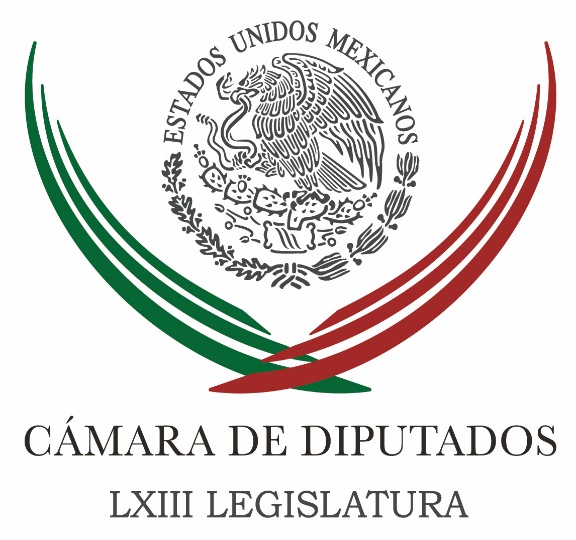 Carpeta InformativaTercer CorteResumen: Descarta Bolaños existencia de tribus en el PANReprochan diputados deuda históricaPRD impulsa bloque en San Lázaro para cambiar propuesta presupuestalPRI y PRD a favor de recortar presupuesto a partidosEsperan que PGR pida desafuero de DuarteDiputados actuarán en la medida en que la PGR determine si procede o no desafuero del gobernador de VeracruzGamboa, Barbosa y Herrera respaldan indagatoria a Javier DuartePide senadora panista quitar un año credencial de elector a quien no voteCalidad de vida de mexicanos está cambiando: Peña NietoLa justicia en México tiene perspectiva de género: Osorio ChongVidegaray, honrado y talentoso.- MeadeCongreso local multa a Duarte por intervenir en eleccionesFeministas piden a diputados rechazar iniciativa sobre educación22 de septiembre de 2016TEMA(S): Trabajo LegislativoFECHA: 22/0916HORA: 16:05NOTICIERO: La Crónica.comEMISIÓN: Tercer CorteESTACION: Online:GRUPO: La Crónica.com0Descarta Bolaños existencia de tribus en el PANMarco Campillo, reportero: En su calidad de panista el Presidente de la Mesa Directiva de la Cámara Baja, Javier Bolaños descartó que en su partido, como sucede en el PRD, existan grupos divididos por corrientes de pensamiento o posiciones políticas, esto a partir del destape de algunos de sus correligionarios con rumbo a la elección presidencial del 2018."Yo no veo tribus en el partido, evidentemente con un órgano democrático, con reglas y normas bien definidas, hay debates, hay encuentros que se propician al generarse proyectos diferentes pero que finalmente buscan un mismo objetivo que es: el lograr tener la oportunidad de servir a México"De la misma manera el jefe de la Cámara de Diputados dijo que por las características de la política nacional y sus circunstancias actuales en las que otros actores ya han definido sus aspiraciones, la única opción hacia esas fechas, es Acción Nacional."Yo lo que veo en este momento es una dinámica muy intensa, producto de que Acción Nacional se está convirtiendo en la opción viable y concreta para encabezar los esfuerzos en 2018".En temas que corresponden a la actual legislatura y lo relacionado con la Comparecencia del Secretario de Hacienda en el Congreso, Bolaños Aguilar destacó la posibilidad de un ajuste cambiario entre las divisas mexicana y norteamericana."Habrá que revisar lo que se debata en la Comisión de Hacienda y, por supuesto, consecuentemente, después en la Comisión de Presupuesto, desde nuestra visión, seguramente habrá algún ajuste en el término de la paridad del peso frente al dólar". Por ello es fundamental que en el re diseño de la estrategia financiera por parte de los Diputados en San Lázaro, que para el próximo año se considere, antes que nada, los recortes en programas de carácter social que contempla el Paquete Económico 2017."Los problemas económicos ahí están; hay un escenario que preocupa a todos y la responsabilidad que le corresponde hoy al Legislativo es la de confeccionar el mejor producto económico para 2017 que atienda, sí, las necesidad de generar recortes en diferentes áreas, pero buscar que la afectación a la población, sobre todo a la más vulnerable, sea la menor".El líder panista descartó la posibilidad de un desquite por los resultados de las elecciones de junio pasado, en las que el mapa político se inclinó a favor de su partido."Pero el tema de la revancha no lo veo así y ojalá no haya nadie que lo esté vislumbrando como una posibilidad. Eso no haría más que denostar o achicar la labor política que hoy en día tenemos que generar en este Pleno de San Lázaro".dlp/mTEMA(S): Trabajo LegislativoFECHA: 22/0916HORA: 17:05NOTICIERO: Reforma.comEMISIÓN: Tercer CorteESTACION: Online:GRUPO: Reforma.com0Reprochan diputados deuda históricaRolando Herrera, reportero: En el actual sexenio, la deuda pública del País se ha elevado a niveles históricos sin que el Gobierno haya aprovechado esos ingresos en forma productiva, reprocharon diputados de Oposición ante el Secretario de Hacienda, José Antonio Meade.El endeudamiento, dijeron, se dio a pesar de que el Presidente Enrique Peña Nieto había prometido que con las reformas estructurales la economía del País despegaría, por lo que en su momento contó con el apoyo del Congreso."Los datos duros son demasiado duros, señor Secretario. Durante la presente Administración el endeudamiento pasó de 5 billones 686 mil millones de pesos a 10 billones 251 mil millones de pesos. Un crecimiento de 80.3 por ciento de la deuda pública nacional en tan solo 4 años", acusó el perredista Waldo Fernández.Esto, ejemplificó, significa que mientras que a cada mexicano le correspondía una carga de 51 mil 687 pesos por concepto de la deuda pública en el 2012, esa cifra ha crecido ahora a 85 mil 765 pesos.No obstante que el Gobierno ha contado con mayores recursos, adquiridos tanto a nivel de deuda como por el aumento que hizo vía impuestos, sostuvo el panista Gerardo Salas, no ha tenido un manejo responsable de las finanzas públicas."Este gobierno ha sido malo y caro, con un manejo ineficiente y poco responsable de los recursos, y hoy vemos una caída real de 26.8 por ciento en la propuesta de gasto de capital, en tanto que el gasto corriente sólo se ajusta a 4.8 por ciento, y peor aún, el gasto de la burocracia se incrementa en más de 3 mil millones de pesos", reprochó.El diputado de Morena Vidal Llerenas sostuvo que el Ejecutivo no ha sido ordenado ni responsable en el ejercicio del gasto, pues cada año gasta más dinero de lo que le ha autoriza la Cámara de Diputados."A junio, el Gobierno ya había gastado 360 mil millones de pesos, y nos da la impresión de que de nuevo, como sucede en todos los años, el Gobierno va a ejercer más de lo que tiene programado", señaló.El Coordinador de la bancada de Movimiento Ciudadano, Clemente Castañeda, dijo que ante la estrechez de recursos para el próximo año, el Gobierno de Peña Nieto ha preferido afectar a los municipios, al reducir en 70 por ciento los recursos del Fondo Metropolitano, que gastar menos en publicidad."El gasto en publicidad se mantiene y no sólo eso, sino que entre 2013 y 2015 el Gobierno federal gastó casi 10 mil millones de pesos adicionales al autorizado en los respectivos presupuestos", acusó.La priista Claudia Edith Anaya defendió la reforma fiscal por la capacidad recaudatoria para hacer frente a la caída del precio del petróleo, circunstancia que de otra forma habría puesto en aprietos la economía del País."En 2012 a 2015, por poner un ejemplo, la recaudación del ISR incrementó en un porcentaje real un 48.5 por ciento. ¿Qué hubiera sucedido de no haberse aprobado esta reforma hacendaria con los precios del barril de petróleo que tenemos actualmente?"Si pasamos a evaluar el tema del IVA, de 2012 al 2015, hubo un crecimiento real del 11.6 por ciento, que es un punto 2 por ciento del PIB, y a lo que va del 2016, este impuesto continúa creciendo, ya vamos al 7.2 por ciento real", destacó. dlp/mTEMA(S): Trabajo Legislativo FECHA: 22/09/16HORA: 18:45NOTICIERO: Radio Fórmula.comEMISIÓN: Tercer CorteESTACION: InternetGRUPO: Radio FórmulaPRD impulsa bloque en San Lázaro para cambiar propuesta presupuestalEl Partido de la Revolución Democrática (PRD) buscará la manera de conformar bloques con los grupos legislativos en la Cámara de Diputados, para modificar la propuesta de Presupuesto de Egresos de la Federación 2017.La presidenta nacional perredista, Alejandra Barrales, informó que la bancada perredista no votará esa propuesta de presupuesto como la envió el Ejecutivo federal al Congreso de la Unión, "si no se hacen modificaciones importantes para dar prioridad a las demandas básicas de la población".En ese sentido es que agotará la posibilidad de conformar un bloque en San Lázaro "que nos permita buscar la coincidencia con otras fuerzas políticas, para darle un rumbo diferente a este presupuesto", expuso en conferencia de prensa."Estamos abriendo una convocatoria para reunirnos con otras voces interesadas, otras fuerzas políticas, pero también empresarios, también académicos, también otros sectores de la sociedad, para que busquemos esa otra alternativa", resaltó.Barrales Magdaleno anunció también que para tal propósito, el Consejo Nacional de esa fuerza política se reunirá los próximos días 30 de septiembre y 1 de octubre.La dirigente se reunió con diputados perredistas e integrantes de la Asociación Nacional de Alcaldes, con quienes instalaron una mesa de trabajo para hacer propuestas que garanticen la obtención de presupuestos adecuados que permitan atender en 2017 las necesidades básicas de los ayuntamientos que encabezan.Esa mesa de trabajo permitirá diseñar propuestas concretas en materia presupuestal "en favor de los municipios, de cara a los recortes establecidos en el Paquete Económico 2017 y a los necesarios programas de austeridad".En su oportunidad, el coordinador de los diputados del PRD, Francisco Martínez Neri, indicó que en la reunión en el Palacio Legislativo de San Lázaro se platicó sobre los problemas presupuestales que se enfrentan en los gobiernos municipales afiliados a este partido.Destacó que los recursos que se destinen a los municipios es fundamental para el desarrollo económico y social de estos gobiernos locales, en particular el próximo año.Además de Barrales y Martínez, estuvieron presentes el vicecoordinador de los diputados perredistas, Jesús Zambrano Grijalva, y los presidentes municipales de Acapulco, Guerrero, Evodio Velázquez Aguirre; Nezahualcóyotl, Estado de México, Hugo de la Rosa García, y de Pátzcuaro, Michoacán, Víctor Báez Ceja.Los funcionarios locales coincidieron en señalar la necesidad de modificar la asignación de recursos establecida en el Presupuesto de Egresos de la Federación 2017, como condición para que los municipios logren atender las demandas más sensibles de sus gobernados.TEMA(S): Trabajo LegislativoFECHA: 22/09/16HORA: 19:31NOTICIERO: Milenio.comESTACIÓN: Online GRUPO: Milenio0PRI y PRD a favor de recortar presupuesto a partidosLa presidente del PRD, Alejandra Barrales, y el vicecoordinador del PRI en San Lázaro, Jorge Carlos Ramírez, apoyaron el recorte a los partidos; sin embargo, dijeron que éste debe ser parejo.ELIA CASTILLO Y FERNANDO DAMIÁN.- Ciudad de México. El PRI y el PRD en la Cámara de Diputados consideraron viable recortar el presupuesto a los partidos políticos tras considerar que ante la situación financiera que atraviesa el país, éstos deben entrar en la dinámica de "apretarse el cinturón" aunque aclararon, que de darse, la disminución debe ser pareja.El vicecoordinador del PRI en la Cámara de Diputados, Jorge Carlos Ramírez Marín, señaló que los partidos deben ser congruentes con la situación del país que derivó en la propuesta de un recorte presupuestal por 239 mil 700 millones de pesos al gasto público que planteó la Secretaría de Hacienda en el Paquete Económico para 2017.Aclaró que el presidente nacional del PRI Enrique Ochoa será quien analice el tema y sin precisar la cifra, señaló que gran parte del presupuesto que su partido recibe se va a los estados y lo restante se utiliza en comunicación y capacitación institucional.Al respecto, la presidenta nacional del PRD Alejandra Barrales, señaló que está de acuerdo con la posibilidad pero recalcó que este recorte no debe proyectarse con base en la actual propuesta de Paquete Económico y añadió que en caso de que se lleve a cabo debe ser un porcentaje parejo para todos los institutos políticos.   Jam/mTEMA(S): Trabajo LegislativoFECHA: 22/0916HORA: 15:41NOTICIERO: Reforma.comEMISIÓN: Tercer CorteESTACION: Online:GRUPO: Reforma.com0Esperan que PGR pida desafuero de DuarteClaudia Salazar, reportera: El vicecoordinador de los diputados del PRI, Jorge Carlos Ramírez Marín, indicó que la Cámara de Diputados actuaría con rapidez si la Procuraduría General de la República pide el desafuero del Gobernador de Veracruz, Javier Duarte, a fin de que sea procesado antes de que concluya su gestión a fines de noviembre.En tanto, los diputados Marko Cortés y Clemente Castañeda, coordinadores del PAN y MC, respectivamente, urgieron a la PGR a que actúe con diligencia en las investigaciones contra Duarte, luego de que ha ejercido la atracción de las denuncias en su contra por los delitos de enriquecimiento ilícito, peculado e incumplimiento del deber legal.Ramírez Marín admitió que la situación de Duarte es muy delicada y en algún momento estará bajo proceso.Aseguró que las autoridades federales buscan tener "control" del caso, por lo que no podría haber la posibilidad de que el Mandatario escapara cuando concluya su gestión."Por la disposición que veo en las autoridades, creo que la intención es tener todo bajo control, y eso incluye, que en su caso, que el Gobernador pueda ser puesto bajo proceso."Aún como Gobernador, si así fuera, sería responsabilidad de los diputados, en caso de que hubiera no sólo denuncias de juicio político, sino ya un expediente abierto y consignado por parte de la Procuraduría. Nosotros tendríamos que actuar con rapidez, en tanto la Procuraduría nos diera esa solicitud (de desafuero)", señaló el diputado del PRI.El diputado Marko Cortés exigió que la PGR tome las previsiones necesarias, porque Duarte concluye su gestión el último día de noviembre y podría darse la posibilidad de su escape."Sin lugar a dudas Duarte es insostenible. Desde nuestro punto de vista el Gobierno federal ha tardado mucho, ha sido condescendiente, permisivo y exigimos que haya justicia y justicia expedita"' indicó.-¿Se debe esperar el desafuero para Duarte?, se le preguntó."Como saben hay juicio político en su contra, el Gobierno federal no debe ser complaciente con este tema, debe ser contundente y exigimos justicia pronta y expedita", reiteró.Dijo que ya hay suficientes elementos para procesar al Gobernador de Veracruz.El legislador aseveró que se ha actuado sin la rapidez que el caso amerita."El Gobierno no ha sabido actuar de forma contundente y clara, y ha sido titubeante, por lo que exigimos rapidez, eficacia y justicia."Lo que esperamos es que el Gobierno tenga todas las medidas preventivas para que esta persona, que le hizo tanto daño a los veracruzanos, a las finanzas y abusó del poder, sea sancionado y de forma ejemplar", manifestó el coordinador del PAN.El diputado Clemente Castañeda señaló que la PGR ya tendría que solicitar el desafuero de Duarte."Si no pide el desafuero, la PGR se va a dar la exhibida de su vida, es momento de recobrar la credibilidad de las instituciones."Ojalá que la PGR, actuando conforme a derecho, ejerza sus facultades y haga lo que tenga que hacer, sino todos se lo vamos a reclamar. No sólo los partidos políticos, sino ciudadanía", manifestó el legislador de Movimiento Ciudadano.También opinó que es insostenible que el Gobernador de Veracruz termine su cargo con una investigación de la PGR encima."Hay muchas evidencias de corrupción en este gobierno, ojalá la PGR haga su trabajo, pero en este país todo es posible, hay el riesgo de que no haga nada", declaró. dlp/mTEMA(S): Trabajo Legislativo FECHA: 22/09/16HORA: 18:32NOTICIERO: Cárdenas InformaEMISIÓN: Tercer CorteESTACION: 103.3 FMGRUPO: Radio FórmulaDiputados actuarán en la medida en que la PGR determine si procede o no desafuero del gobernador de VeracruzJosé Cárdenas, conductor: Hay varias columnas que hablan sobre el tema de la crisis de este túnel del tiempo en el que está metido todavía el gobernador del estado de Veracruz, Javier Duarte de Ochoa, investigado ahora por la Procuraduría General de la República por varios delitos como la utilización de recursos de origen desconocido, abusos de poder, ineficacia en la función pública, en fin, varios delitos importantes se le están imputando al gobernador del estado de Veracruz, ¿por qué? Porque inventó decenas de empresas, benefició a su prole cercana, es decir a su familia, transformó a sus empleados en verdaderos cómplices; ha sido impúdico, solamente la impudicia queda rebasada por la incapacidad que ha mostrado para gobernador, para gobernar el estado de Veracruz, un estado caótico y digo por demás violento. Hoy, en la Cámara de Diputados, Jorge Carlos Ramírez Marín y otros legisladores dijeron que la Cámara de Diputados va a actuar en la medida en que la PGR determine con rapidez si procede o no procede el desafuero del gobernador del estado de Veracruz. Está el diputado Jorge Carlos Ramírez Marín en la línea telefónica. Te lo agradezco muchísimo, porque fue a botepronto, nos tomó la llamada como siempre con la mejor voluntad. Jorge Carlos, gusto en saludarte diputado. Buenas tardes. Jorge Carlos Ramírez: Al contrario, el gusto es para mí.Conductor: Diputado, ¿cómo está la cosa con el gobernador? ¿Lo van a desaforar?Jorge Carlos Ramírez: Justamente lo que explicábamos era eso, el proceso para el desafuero en este caso tiene dos vías: una en la Subcomisión de Exámen Previo que es la que se está integrando, que ya se integró de hecho, y que tiene una primera sesión en los próximos días. Y nos preguntaron: “¿Está enlistado el gobernador Veracruz en estos días?” Y le contestábamos: “No”. ¿Puede enlistarse el gobernador de Veracruz? Bueno, eso dependería de que cambiara la solicitud que hoy es de juicio político a una solicitud ya de una autoridad judicial como en su caso lo es la Procuraduría General de la República. Ya en este caso cambiaría este tipo de solicitud y pasaríamos, entonces sí, totalmente a un desafuero en sus términos. ¿Esto puede ocurrir? Bueno, claro que puede ocurrir, la Procuraduría, ya es del dominio público, tiene un expediente abierto sobre este tema, al parecer un expediente adelantado por lo que se ha dicho en Veracruz y, entonces, pues, una vez abierto este expediente tendrá alguna conclusión. Conductor: ¿Es la reacción que puede derivarse de las denuncias que planteó quien lo va a suceder, Miguel Ángel Yunes Linares, del Partido Acción Nacional, su peor enemigo?Jorge Carlos Ramírez: Pues no deja de ser curioso que entre los listados también está Yunes, pero es una situación que finalmente decidieron los veracruzanos y que decíamos hoy que la preocupación de hoy por juzgar a Duarte y por proceder con Duarte, no la vimos en los gobiernos panistas cuando el acusado era Yunes. Los diputados creo que podemos de dar garantía de dos cosas: primero, de ajustarnos absolutamente al procedimiento legal y, en segundo lugar, que aquí no se trata ni de proteger ni de encubrir ni de cuidar, es algo que se ha estado discutiendo de entre la opinión pública, que está ahí sobretodo en Veracruz y que ha llegado aquí, primero como un juicio político, pero ahora como un expediente a la Procuraduría General de la República. Conductor: ¿No sospechan ustedes, los legisladores, que detrás de todo esto, en contra del gobernador de Veracruz, Javier Duarte, desde el más alto nivel del Gobierno federal se ha tomado la decisión política de proceder en su contra?Jorge Carlos Ramírez: Por lo menos nadie nos lo ha hecho saber. Aquí lo importante es que se han ido acumulando los sucesos y concretándose de simples dichos ya a expedientes abiertos. Conductor: Jorge Carlos, también el PRI a través de la Comisión de Justicia Partidaria, que está convocada para el próximo lunes, ¿podría tratar este tema? Jorge Carlos Ramírez: Sí, entiendo que el propio presidente de la comisión, Fernando Elías Calles, ha dicho que es uno de los temas en su orden del día. Conductor: No es esto parte del tributo presidencial para decirnos a los mexicanos: “Miren cómo sí estoy actuando en contra de la corrupción” Si es que se logran fincar con toda solidez las imputaciones en contra de Javier Duarte de Ochoa y esto le daría también un tinte político, ¿Jorge Carlos?Jorge Carlos Ramírez: Yo creo que hemos visto a lo largo de todo lo que se ha hablado de Veracruz, en primer lugar, absoluto respeto a los poderes constituidos del Estado, no se ha hecho nada por encima de las facultades del gobernador, del Congreso de Veracruz, del Poder Judicial de Veracruz, de la Fiscalía de Veracruz, ha habido completo respeto a la soberanía del Estado. Las acusaciones que se han hecho, cuando han sido simplemente acusaciones políticas o motivo de la campaña, pues tuvieron ese tratamiento y en la medida que han ido concretándose hechos, pues han ido tomando otro. Yo creo que, al contrario, la oposición quisiera que se convirtiera en una bandera o de ellos o de escarmiento, pero ya no estamos en esa época, yo creo que tenemos que acostumbrarnos, si de verdad queremos tener una lucha anticorrupción, a que el mejor camino es el apego a la legalidad, lo mejor que puede hacerse es estar sujetos a la ley. El gobernador está sujeto a la ley y tiene que hacerse cargo de la responsabilidad que tuviera si finalmente así fuera y nosotros, los diputados, no podemos saltarnos trancas, porque tengamos deseos, como tu decías, de hacer una complacencia política. Conductor: La gente estará diciendo: “Bueno, si el señor es responsable, que sea castigado, pero que lo hagan antes de que concluya el mandato para que le duela dejar el poder y dejar de abusar con toda impunidad”, como muchos veracruzanos y algunos de oposición también desde luego lo han señalado. Es decir, ¿urgirían ustedes, entonces, a la PGR a actuar con la mayor celeridad posible, para que antes de 70 días que concluya el mandato se pueda procesar todo este expediente?Jorge Carlos Ramírez: Yo creo que tenemos que tener la certeza de que la Procuraduría está actuando con estricto apego a la ley, lo reitero, y que no se trata de… Sabemos que sí puede haber un sector al que deje muy contenta una actuación de este tipo, pero creo que lo que garantiza a todos los sectores que se va a actuar bien, es apegarnos a la legalidad. Yo tengo absoluta confianza de que la Procuraduría está reuniendo los elementos que requiere para tomar una decisión y que en todo caso los derechos del gobernador y de los afectados también están a salvo. Conductor: Jorge Carlos Ramírez Marín, antes de despedirme y agradecerte tu atención y tu reacción inmediata para respondernos, que me digas de la comparecencia del secretario de Hacienda, José Antonio Meade, ¿qué te queda claro?Jorge Carlos Ramírez: Me queda claro que estamos en una situación delicada, sobre todo por el tema de deuda, pero me queda claro que somos un país que está creciendo y que la señal que le está mandando a los mercados este comportamiento democrático de hoy, la comparecencia más ordenada que yo he visto, ese comportamiento casi técnico de los diputados en las preguntas de todos los grupos, creo que le manda a los mercados un mensaje de que este es un país que no juega con su economía, este es un país que sabe qué se está apostando y que con toda seriedad y responsabilidad toma decisiones. Conductor: Hubo reclamos de partidos de oposición señalando al Secretario que el gobierno de presidente Peña Nieto está sumamente endeudado, él respondió: “Bueno, ustedes, señores legisladores, fueron quienes aprobaron la deuda.”Jorge Carlos Ramírez: Efectivamente, pero junto con eso, por ejemplo, están las buenas noticias de la reducción del déficit, las buenas noticias de que se mantiene el gasto social, de la creación de más de dos millones de empleos, de mantener un crecimiento y cifras de crecimiento, mientras alrededor de nosotros hay profundas crisis como en Brasil, en Venezuela… Creo que México tiene todo para salir adelante. Conductor: Te agradezco, Jorge Carlos, como siempre. Buenas tardes. Jorge Carlos Ramírez: Muchas gracias. Duración: 09’35”, masn/mTEMA(S): Trabajo LegislativoFECHA: 22/0916HORA: 15:30NOTICIERO: 24 HORASEMISIÓN: Tercer CorteESTACION: Online:GRUPO: 24 HORAS0Gamboa, Barbosa y Herrera respaldan indagatoria a Javier DuarteNotimex: Los coordinadores del PRI, PAN y PRD en el Senado respaldaron las investigaciones y acciones que realiza la Procuraduría General de la República (PGR) por los delitos de desvío de recursos, enriquecimiento ilícito, peculado e incumplimiento del deber en que habría incurrido el gobernador de Veracruz, Javier Duarte.El coordinador del PRI, Emilio Gamboa Patrón expuso que el mandatario estatal tendrá que hacer frente a las acusaciones que le imputan y demostrar su inocencia. “Lo he dicho a ustedes y lo reitero, él tendrá que venir y hacer frente a lo que se le está acusando, y demostrar que es inocente”.“Yo no puedo decir más, no conozco el caso. Ya vi que la Procuraduría atrajo dos cosas sobre el gobernador Duarte, y seré respetuoso de la ley, y veremos cómo se desarrolla esto”, dijo en entrevista el legislador federal.Añadió que el presidente Enrique Peña Nieto ha demostrado que no habrá contemplaciones frente a actos de corrupción; “se fueron a la cárcel dos ex gobernadores priistas, lo ha hecho el presidente Peña. El peso de la ley es parejo, es para todos, y tenemos que ser respetuosos”.A su vez, el coordinador del Partido de la Revolución Democrática (PRD), Luis Miguel Barbosa Huerta, destacó las acciones de la Procuraduría General de la República en torno al gobernador veracruzano.Por separado, Fernando Herrera Ávila, coordinador del Partido Acción Nacional (PAN), expuso que espera que en las actuaciones de la PGR se “descubran los delitos que ya denunciaron los medios de comunicación y que ya encontraron”. dlp/mTEMA(S): Trabajo LegislativoFECHA: 22/09/16HORA: 17:09NOTICIERO: Excelsior.comESTACIÓN: Online GRUPO: Excelsior0Pide senadora panista quitar un año credencial de elector a quien no voteSandra Luz García Guajardo planteó como estrategia para contrarrestar el abstencionismo, la suspensión de la credencial para votar por un añoNOTIMEX.- CIUDAD DE MÉXICO. A fin de contrarrestar el abstencionismo, legitimar el acceso al poder público y hacer efectiva la suspensión de derechos y prerrogativas, la senadora Sandra Luz García Guajardo propuso sancionar a los ciudadanos que no emitan su voto.En tribuna, la legisladora panista expuso que en México el voto obligatorio está regulado constitucionalmente, aunque carece de los mecanismos legales o procedimientos para aplicar sanciones, sobre todo como una medida para abatir el abstencionismo.Por ello, la iniciativa para reformar artículos 447 y 456 de la Ley General de Instituciones y Procedimientos Electorales, considera la no emisión del voto como una infracción de los ciudadanos, dirigentes y afiliados a partidos políticos.La sanción que prevé es “la suspensión de la credencial para votar como documento de identificación oficial por un periodo de un año. En caso de reincidencia en el incumplimiento de esta obligación la suspensión será por el doble del tiempo”.Asimismo, incluye causales de excepción, pues no serán sancionadas las personas que no pudieron votar por caso fortuito o fuerza mayor comprobada; las mayores de 70 años de edad; y quienes se hubieran ausentado de territorio nacional, acreditando el hecho por cualquier medio probatorio aceptado por la autoridad competente.La iniciativa precisa que “los ciudadanos que no hubieran podido sufragar por causa justificada deberán presentarse ante la autoridad competente en un término no mayor a 30 días después de la elección, con las pruebas que acrediten su impedimento. Vencido este término no se admitirá justificación alguna”.La senadora aseguró que solo con un mayor número de votantes se podrá obtener la legitimidad y consenso que requieren los actores políticos y gobernantes para convalidar sus acciones.Detalló que en Argentina se aplica una multa que va de dos a 20 pesos mexicanos, y la persona no puede ser designada para desempeñar empleos públicos por tres años; en Bolivia se aplica una multa de 416 pesos mexicanos y en caso de incumplimiento del pago, éste se convierte en arresto.   Jam/mTEMA(S): Información GeneralFECHA: 22/0916HORA: 14:28NOTICIERO: Excélsior.comEMISIÓN: Tercer CorteESTACION: Online:GRUPO: Excelsior.com0Calidad de vida de mexicanos está cambiando: Peña NietoEnrique Sánchez, reportero: Al hacer entrega del certificado 1 millón 500 mil del Programa Especial de Certificación 2016 del instituto Nacional de Educación de los Adultos Mayores (INEA), el presidente Enrique Peña Nieto aseguró que todas las decisiones que ha asumido durante su administración tienen como interés el mejorar las condiciones de vida de los mexicanos.En el Deportivo Solidaridad, ubicado en Tlalnepantla en el Estado de México, el mandatario resaltó que las distintas políticas impulsadas por su administración logran elevar la calidad de vida de las personas.El Gobierno de la República está resuelto a un solo objetivo todo lo que estamos haciendo, y ustedes nos acompañan, acompañan a su presidente y a su gobierno observando nuestro diario actuar en distintas tareas, a veces no del todo entendidas del porque ciertas decisiones pero al final de cuentas lo que hoy es claro es que la calidad de vida de millones de mexicanos realmente está cambiando y está mejorando", subrayó.Acompañado del gobernador Eruviel Ávila y los secretarios de Educación y Desarrollo Social, el jefe del Ejecutivo señaló que la mejor manera de acreditar el esfuerzo de su Gobierno es a través de las cifras y de tras de ellas la historia de éxito de miles de familias mexicanas.En este sentido, anticipó el cumplimiento de la meta de certificación para el presente sexenio de rebasar las 6 millones de personas tomando en cuenta que al día de hoy ya se tiene un acumulado de 3.5 millones, lo que dijo contrastará con los 10 millones que el INEA ha certificado en más de 3 décadas.De ser así, estaremos certificando en una sola administración prácticamente el 60 por ciento de lo que se ha certificado en 35 años de historia del INEA.Esas son buenas noticias, esas son buenas cifras y sobretodo, lo más importante cambia la vida de millones de personas que logran esta certificación", aseveró.Peña Nieto subrayó que el Programa Especial de Certificación está hecho para respaldar a millones de adultos que se vieron obligados a abandonar la escuela, pero que han acumulado los conocimientos equivalentes a la educación básica y que requieren certificación.De acuerdo con el INEA, las personas trabajadoras con primaria terminada reciben, en promedio, un ingreso 35.9 por ciento mayor que las personas sin educación.En el caso de las personas trabajadoras con secundaria terminada tienen un ingreso promedio mensual de 48.6 por ciento mayor que las personas sin esta educación.dlp/mTEMA(S): Información GeneralFECHA: 22/0916HORA: 15:35NOTICIERO: El Financiero.comEMISIÓN: Tercer CorteESTACION: Online:GRUPO: El Financiero.com0La justicia en México tiene perspectiva de género: Osorio ChongSusana Guzmán, reportera: La justicia en México tiene perspectiva de género porque solo así se avanza hacia una sociedad de derechos y oportunidades para todas y para todos, afirmó el secretario de Gobernación, Miguel Ángel Osorio Chong.​En el marco de la décima segunda sesión ordinaria del Comité de seguimiento del pacto para introducir la perspectiva de género en los órganos de impartición de justicia en México, explicó que la igualdad no es una dádiva, sino un derecho fundamental que otorga la Constitución Política, es el principio esencial de la justicia.En el Museo de la Ciudad de México y en presencia de magistradas y magistrados, Osorio Chong añadió que “cada vez se entiende mejor que los derechos de las mujeres no son un tema exclusivo de ellas, sino una condición necesaria para el desarrollo pleno de las naciones”. dlp/mTEMA(S): Información GeneralFECHA: 22/0916HORA: 16:34NOTICIERO: Reforma.comEMISIÓN: Tercer CorteESTACION: Online:GRUPO: Reforma.com0Videgaray, honrado y talentoso.- MeadeGonzalo Soto y Rolando Herrera, reporteros: Ante las críticas de los legisladores al ex Secretario de Hacienda, Luis Videgaray, el nuevo titular de esa dependencia, José Antonio Meade, aseveró que su antecesor fue probo y talentoso en el cargo.A lo largo de su comparecencia ante diputados, Meade ha escuchado críticas constantes a la gestión de Videgaray, sobre todo por el elevado endeudamiento que generó en el País y el bajo crecimiento.Sin embargo, fue hasta que el diputado del Partido de la Revolución Democrática (PRD) Sergio López acusó al ex funcionario de corrupto e inepto para el manejo de las finanzas públicas que Meade respondió directamente a las acusaciones."Qué paradójica su circunstancia, señor Secretario: acude a esta soberanía a defender la catástrofe económica de un corrupto e inepto funcionario público que sólo ha profundizado la pobreza y la desigualdad en este País. Nos referimos a Luis Videgaray."Peor aún, defiende un proyecto presupuestal que sólo profundizará las adversas condiciones de vida de los mexicanos", acusó López.Al tomar la palabra, Meade defendió a Videgaray."Quisiera yo empezar diciendo que no comparto en absoluto la valoración que hizo el diputado de Luis Videgaray."Quisiera señalar que mi propia estimación de Luis Videgaray es que ha sido un funcionario probo, comprometido, con gran devoción y con gran talento, y quisiera desde aquí enviarle, no sólo un saludo, sino un reconocimiento", enfatizó.Algunos miembros de las bancadas del Partido Revolucionario Institucional (PRI) y el Partido Verde aplaudieron la defensa hecha por el actual Secretario de Hacienda.En su réplica, López únicamente mencionó que entendía que el trabajo de Meade era precisamente defender lo indefendible. dlp/mTEMA(S): Partidos PolíticosFECHA: 22/09/16HORA: 17:27NOTICIERO: Milenio.comESTACIÓN: Online GRUPO: Milenio0Congreso local multa a Duarte por intervenir en eleccionesLos legisladores sancionaron al gobernador de Veracruz con 36 mil pesos por haber participado en actos proselitistas a favor del PRI durante la pasada contienda electoral.ISABEL ZAMUDIO | CORRESPONSAL.- Veracruz. Integrantes de la Junta de Coordinación Política del Congreso local aprobaron sancionar con 500 salarios mínimos al gobernador de Veracruz, Javier Duarte de Ochoa, por intervenir en el pasado proceso electoral.Los legisladores acataron la orden del Tribunal Electoral de Veracruz de sancionar a Duarte de Ochoa por haber participado en actos proselitistas a favor del PRI durante la contienda electoral para renovar la gubernatura y legislatura.En la sentencia, los magistrados electorales determinaron que el mandatario estatal promovió, a través de Twitter, agravios directos contra el ahora gobernador electo, Miguel Ángel Yunes Linares.Por ello, Duarte de Ochoa deberá pagar unos 36 mil pesos, como resolvió el Tribunal Electoral del estado; el pago tendrá que realizarlo en la Secretaría de Finanzas y Planeación.Esta es la segunda multa impuesta al gobernador de Veracruz por interferir en procesos electorales, ya que en 2014 el Congreso le impuso una multa similar.El Tribunal envió al Congreso del estado la notificación 1417/2016 en donde pide se proceda a sancionar al gobernador.De no atender la sentencia se dará inicio al incidente de incumplimiento de sentencia respectivo, dando vista a las partes involucradas en el presente procedimiento especial sancionador, así como a la Sala Superior del Tribunal Electoral del Poder Judicial de la Federación.Los diputados locales también acordaron la aplicación de una multa por 250 días de salario mínimo en contra de Hugo Contreras Ortiz, regidor Quinto del municipio de Martínez de la Torre, por apoyar a la entonces candidata a diputada local de la coalición “Para Mejorar Veracruz”, Nora Elizabeth González.   Jam/mTEMA(S): Información GeneralFECHA: 22/0916HORA: 14:38NOTICIERO: El Financiero.comEMISIÓN: Tercer CorteESTACION: Online:GRUPO: El Financiero.com0Feministas piden a diputados rechazar iniciativa sobre educaciónAnabel Clemente, reportera: Diez asociaciones feministas pidieron a legisladores rechazar la iniciativa del Partido Encuentro Social para modificar el artículo 4 Constitucional, que busca eliminar la educación laica.En el contexto de la división por la iniciativa del presidente Enrique Peña Nieto para legalizar las uniones de personas del mismo sexo, Encuentro Social, de inspiración evangélica, presentó el 8 de septiembre una propuesta a la Cámara de Diputados, en la que se pretende dejar la educación pública en manos de los padres de familia.Ante ello, Patricia Bedolla, representante de Academia, Litigio Estratégico e Incidencia en Derechos Humanos, pidió a los legisladores que asuman su responsabilidad en la atención de la denuncia social y rechacen de inmediato la iniciativa.“Ellos están obligados, tienen la obligatoriedad por ley, el sueldo que devengan vienen de todos los impuestos que nosotras pagamos, pues que se pongan a trabajar, y si no quieren trabajar y si no le quieren entrar, les da mucho miedo, pues que renuncien, ese es el llamado que les hacemos, si no quieren entrar al debate que renuncien”, explicó la activista de Morelos.Acompañada de María de la Luz Estrada de Católicas por el Derecho a Decidir, y Guadalupe Ramos del Comité de América Latina y el Caribe para la Defensa de los Derechos de las Mujeres, Bedolla explicó que entregarán a la Cámara de Diputados, un documento en el que argumentan por qué la iniciativa de Encuentro Social atenta contra los derechos de los homosexuales y las mujeres.Asimismo, señalaron que las protestas que se realizarán este sábado en la Ciudad de México los grupos opositores a los matrimonios igualitarios, es resultado de la intolerancia del Frente Nacional por la Familia. “Hicieron una movilización donde llamaron al odio, a la intolerancia… A eso nos están llamando, a confrontar, a dividir la sociedad. Entonces que asuman la responsabilidad, los grupos religiosos, de lo que hacen, porque esas son las consecuencias con ese tipo de llamados. Hemos luchado por derechos y no habría pasado eso, pero cuando se mueven fanatismo e intolerancia, el nivel de agresión lo está promoviendo los mismos grupos que supuestamente están a favor de la vida”, explicó María de la Luz Estrada. dlp/m